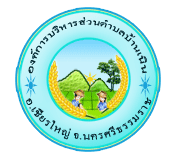 แผนการบริหารจัดการความเสี่ยง(Risk  Management)ประจำปีงบประมาณ พ.ศ. 2566ขององค์การบริหารส่วนตำบลบ้านเนิน  อำเภอเชียรใหญ่จังหวัดนครศรีธรรมราชคำนำ		การบริหารจัดการความเสี่ยง มีความจำเป็นและสำคัญมากในปัจจุบัน เพราะเป็นส่วนหนึ่งของการบริหารจัดการองค์กร และเป็นเรื่องที่ทุกคนในองค์กร ควรได้มีส่วนร่วมในการวิเคราะห์และเชื่อมโยงสัมพันธ์กับการกำหนดนโยบาย แผนงาน แผนปฏิบัติการ กิจกรรมขององค์กร องค์กรที่มีการบริหารจัดการที่ดี                  จะดำเนินงานบนพื้นฐานของ 3 องค์ประกอบที่สำคัญ คือ การตรวจสอบภายใน (Internal Audit)             การควบคุมภายใน (Internal Control) และการบริหารความเสี่ยง (Risk Management) ซึ่งสอดคล้องกับหลักการบริหารกิจการบ้านเมืองที่ดี		การบริหารจัดการความเสี่ยง (Risk Management) เป็นเครื่องมือสำคัญต่อการบริหารเชิงยุทธศาสตร์ในการผลักดันให้องค์กรมีผลการดำเนินงานที่เป็นเลิศ และเป็นกระบวนการที่สำคัญและจำเป็นต่อการดำเนินงานขององค์กร โดยจะชี้ให้เห็นถึงความเสี่ยงที่จะส่งผลกระทบต่อกิจกรรมที่องค์กรต้องการดำเนินงาน และลดโอกาสที่จะเกิดความล้มเหลวในการดำเนินงานโดยรวมขององค์กรอันจะช่วยให้องค์กรสามารถบรรลุจุดมุ่งหมายตามประเด็นยุทธศาสตร์เป้าประสงค์ พันธกิจ และวิสัยทัศน์ที่กำหนดไว้ได้		คณะกรรมการบริหารจัดการความเสี่ยง ขององค์การบริหารส่วนตำบลบ้านเนิน หวังเป็นอย่างยิ่งว่าแผนการบริหารจัดการความเสี่ยงขององค์การบริหารส่วนตำบลบ้านเนิน ประจำปีงบประมาณ พ.ศ. 2566  ฉบับนี้จะเป็นประโยชน์แก่ผู้บริหารและผู้ปฏิบัติงานทุกท่าน ให้สามารถนำไปเป็นกรอบแนวทางการดำเนินงานบริหารจัดการความเสี่ยงในหน่วยงาน และก่อให้เกิดประโยชน์สูงสุดต่อการบรรลุยุทธศาสตร์ขององค์กรต่อไปคณะกรรมการบริหารจัดการความเสี่ยงองค์การบริหารส่วนตำบลบ้านเนินธันวาคม 2565สารบัญเรื่อง												หน้าบทที่  1  บทนำ	- ความเป็นมา/หลักการและเหตุผล							     1	- ข้อมูลพื้นฐาน									          1 – 2	- ความเชื่อมโยงของยุทธศาสตร์ในภาพรวม							     3	- การวิเคราะห์เพื่อพัฒนาท้องถิ่น							          3 – 8บทที่  2  นโยบาย วัตถุประสงค์ และโครงสร้างการบริหารจัดการความเสี่ยง		- นโยบายการบริหารความเสี่ยง							        9 – 10	- วัตถุประสงค์										   10	- โครงสร้างการบริหารจัดการความเสี่ยงขององค์การบริหารส่วนตำบลบ้านเนิน			   11	- บทบาทหน้าที่และความรับผิดชอบคณะกรรมการบริหารความเสี่ยง			      12 – 13บทที่  3  ความรู้และแนวทางในการบริหารจัดการความเสี่ยง	- ความหมายของการบริหารจัดการความเสี่ยง						   14	- ประเภทของความเสี่ยง								      14 – 15	- สาเหตุของการเกิดความเสี่ยง								   15	- การบริหารความเสี่ยง								      15 – 16	- แนวทางการดำเนินกระบวนการบริหารจัดการความเสี่ยง				      17 – 24บทที่  4  แผนบริหารจัดการความเสี่ยงขององค์การบริหารส่วนตำบลบ้านเนิน	  ประจำปีงบประมาณ พ.ศ. 2566	- การระบุความเสี่ยง									   25	- พิจารณาโอกาสในการเกิดความเสี่ยง							   25	- พิจารณาความรุนแรงของผลกระทบที่เกิดจากความเสี่ยง					   26	- การประเมินผลการควบคุมที่มีอยู่							      26 – 33	- แผนการบริหารจัดการความเสี่ยง ประจำปีงบประมาณ พ.ศ. 2566 		      34 – 36	- แบบประเมินความเสี่ยง								      37 – 42	- แบบวิเคราะห์และตอบสนองความเสี่ยง						      43 – 48- แบบการทบทวนการบริหารจัดการความเสี่ยง องค์การบริหารส่วนตำบลบ้านเนิน	      49 – 50ภาคผนวก	- สำเนาประกาศองค์การบริหารส่วนตำบลบ้านเนิน   เรื่อง นโยบายการบริหารความเสี่ยงองค์การบริหารส่วนตำบลบ้านเนิน   ลว. 13 ธ.ค. 65	- สำเนาคำสั่งองค์การบริหารส่วนตำบลบ้านเนิน ที่ 09/2565              เรื่อง แต่งตั้งคณะกรรมการบริหารจัดการความเสี่ยง             ขององค์การบริหารส่วนตำบลบ้านเนิน ประจำปีงบประมาณ พ.ศ.2566	   ลว. 14 ธ.ค. 65	- สำเนาประกาศองค์การบริหารส่วนตำบลบ้านเนิน	  เรื่อง ประกาศใช้แผนการบริหารจัดการความเสี่ยงของ 	  องค์การบริหารส่วนตำบลบ้านเนิน ประจำปีงบประมาณ พ.ศ.25661บทที่ 1 บทนำความเป็นมา/หลักการและเหตุผลปัจจุบันการดำเนินงานขององค์กรจะต้องเผชิญกับสภาวะความไม่แน่นอนทั้งจากปัจจัยภายในและภายนอกองค์กร ซึ่งก่อให้เกิดเหตุการณ์ทั้งที่เป็นความเสี่ยง และโอกาส (Risk and Opportunities) ต่อองค์กร โดยความเสี่ยงจะส่งผลกระทบในเชิงลบ ในขณะที่โอกาสจะเป็นตัวสร้างมูลค่าต่อองค์กร ดังนั้น การบริหารความเสี่ยงจึงเป็นเครื่องมือที่สำคัญที่จะช่วยป้องกัน รักษา และส่งเสริมให้องค์กรสามารถบรรลุวัตถุประสงค์และเป้าหมายขององค์กร นอกจากนี้ การบริหารความเสี่ยงเป็นองค์ประกอบสำคัญของการกำกับ ดูแลกิจการที่ดี (Good Corporate Governance) โดยมุ่งเน้นให้ทุกกระบวนการดำเนินงานด้วยความโปร่งใส มีประสิทธิภาพ ส่งผลดีต่อภาพลักษณ์ และการสร้างมูลค่าเพิ่มให้แก่องค์กรทั้งในระยะสั้นและระยะยาว ประกอบกับสภาพการเปลี่ยนแปลงทางด้านวิทยาศาสตร์และเทคโนโลยี ด้านเศรษฐกิจ สังคม การเมือง ตลอดจนนวัตกรรมที่เกิดขึ้นมากมาย ส่งผลให้องค์กรต่าง ๆ ไม่ว่าจะเป็นองค์กรของรัฐ เอกชน ต้องเผชิญกับความไม่แน่นอนเผชิญกับการเปลี่ยนแปลงที่เกิดขึ้น ทำให้องค์กรส่วนใหญ่ต้องมีการปรับตัวและเตรียมพร้อมรับมือกับการเปลี่ยนแปลงอยู่เสมอและตลอดเวลาเพื่อที่จะทำให้องค์กรดำเนินการตามวิสัยทัศน์ นโยบาย แผนยุทธศาสตร์ กลยุทธ์ ได้ตามวัตถุประสงค์ที่กำหนดไว้	การบริหารจัดการความเสี่ยงเป็นกระบวนการบริหารจัดการที่ทำให้องค์กรมีการวางแผนป้องกันและรองรับผลกระทบที่อาจเกิดขึ้นในอนาคต เพื่อลดความเสียหายที่อาจเกิดขึ้น นายกองค์การบริหารส่วนตำบล   บ้านเนิน ซึ่งมีหน้าที่กำกับ ดูแลการดำเนินงานของหน่วยงาน จึงมีนโยบายให้ความสำคัญของการนำระบบการบริหารจัดการความเสี่ยงมาใช้เป็นเครื่องมือในการบริหารจัดการ เพื่อให้องค์การบริหารส่วนตำบลบ้านเนินสามารถดำเนินงานได้ตามวัตถุประสงค์ที่กำหนดไว้  และมีภูมิต้านทานต่อสภาพแวดล้อมทั้งภายในและภายนอก  ที่อาจมีการเปลี่ยนแปลงได้อย่างเหมาะสม เพราะระบบการบริหารจัดการความเสี่ยงจะช่วยในเรื่องของการวิเคราะห์และคาดการณ์สิ่งที่จะเกิดขึ้นในอนาคต ทำให้สามารถจัดลำดับความสำคัญของการดำเนินงาน         การวางแผน ป้องกันตลอดจนหาแนวทางในการบริหารจัดการ เพื่อเพิ่มประสิทธิภาพ กระบวนการติดสินใจ      ซึ่งส่งผลให้ผลลัพธ์ในการปฏิบัติงานดีขึ้นองค์การบริหารส่วนตำบลบ้านเนิน จึงให้ความสำคัญต่อการบริหารจัดการความเสี่ยง โดยมีการกำหนดนโยบาย แนวทาง และกระบวนการบริหารความเสี่ยงให้มีความสอดคล้องกับพระราชบัญญัติวินัยการเงินการคลังของรัฐ พ.ศ.๒๕๖๑ มาตรา ๗๙ “ให้หน่วยงานของรัฐจัดให้มีการตรวจสอบภายใน การควบคุมภายในและการบริหารความเสี่ยง โดยให้ถือปฏิบัติตามมาตรฐานและหลักเกณฑ์ที่กระทรวงการคลังกำหนด” และหนังสือ กระทรวงการคลัง ที่ กค ๐๔๐๙.๔/ว๒๓ ลงวันที่ ๑๙ มีนาคม ๒๕๖๒ข้อมูลพื้นฐานวิสัยทัศน์ขององค์การบริหารส่วนตำบลบ้านเนิน	“ เศรษฐกิจพัฒนา เพิ่มคุณค่าให้คุณภาพชีวิตที่ดี มีจิตใจใฝ่คุณธรรม นำการบริหารให้ก้าวหน้า รักษาภูมิปัญญาท้องถิ่น ฟื้นฟูและอนุรักษ์สิ่งแวดล้อม”2ยุทธศาสตร์และแนวทางการพัฒนา	องค์การบริหารส่วนตำบลบ้านเนิน มียุทธศาสตร์และเป้าประสงค์ในการพัฒนา  ดังนี้	ยุทธศาสตร์การพัฒนา  ตามวิสัยทัศน์ของผู้บริหาร  ปรากฏ 5 ยุทธศาสตร์  ดังนี้		ยุทธศาสตร์การพัฒนา การพัฒนาด้านโครงสร้างพื้นฐานการพัฒนาด้านคนและสังคมการพัฒนาด้านเศรษฐกิจการพัฒนาด้านสิ่งแวดล้อมแงละทรัพยากรธรรมชาติการพัฒนาด้านการพัฒนาการบริหารงานการจัดการองค์กรภายใต้ระบบธรรมมาภิบาลเป้าประสงค์  ประกอบด้วยประชาชนมีอาชีพและมีรายได้เพิ่มขึ้นการคมนาคมมีความสะดวกและรวดเร็วช่องทางในการรับรู้ข้อมูลข่าวสารของประชาชนเพิ่มขึ้นสิ่งแวดล้อมไม่เป็นมลพิษ ควบคู่กับการอนุรักษ์ประชาชนได้รับการปลูกฝังคุณธรรม จริยธรรม ศิลปวัฒนธรรม อนุรักษ์และเผยแพร่ภูมิปัญญาท้องถิ่นให้บุคลากรมีประสิทธิภาพในการดำเนินงานประชาชนปราศจากห่างไกลจากยาเสพติดผู้ด้อยโอกาสได้รับการช่วยเหลือจากหน่วยงานของรัฐอย่างทั่วถึง3ความเชื่อมโยงของยุทธศาสตร์ในภาพรวม	ความเชื่อมโยงยุทธศาสตร์การพัฒนาองค์การบริหารส่วนตำบลบ้านเนิน กับ ยุทธศาสตร์การพัฒนาจังหวัดนครศรีธรรมราช และยุทธศาสตร์การพัฒนาขององค์กรปกครองส่วนท้องถิ่นในเขตจังหวัด ปรากฏดังนี้การวิเคราะห์เพื่อพัฒนาท้องถิ่น	การพัฒนาตามวิสัยทัศน์การพัฒนาขององค์การบริหารส่วนตำบลบ้านเนิน มีจุดมุ่งหมายสำคัญที่จะทำให้การพัฒนาองค์การบริหารส่วนตำบลบ้านเนิน เติบโตอย่างมีทิศทางที่มั่นคง เหมาะสม ดังนั้น การวิเคราะห์สถานการณ์ความเสี่ยง ทั้งปัจจัยแวดล้อมภายในและภายนอก ทั้งในส่วนที่คาดว่าจะเป็นโอกาสหรือจุดแข็ง      เพื่อสามารถนำไปใช้ประโยชน์ในการพัฒนาได้อย่างมีประสิทธิภาพ และในส่วนที่คาดว่าจะเป็นความเสี่ยงหรือภัยคุกคามหรือจุดอ่อนที่ต้องพึงระวังและแก้ไขต่อไปนั้น จึงมีความจำเป็นอย่างยิ่งต่อการวางแผนเพื่อพัฒนาองค์การบริหารส่วนตำบลบ้านเนิน การจัดทำแผนบริหารจัดการความเสี่ยงจึงเป็นการจัดทำอย่างมีส่วนร่วมเพื่อเปิดโอกาสให้ทุกภาคส่วนได้ร่วมแสดงความคิดเห็นโดยมีการทบทวนสภาพปัจจุบัน ภารกิจงาน และสภาพความเป็นไปของท้องถิ่น และความสำเร็จที่คาดหวังที่จะเกิดขึ้นในอนาคตร่วมกัน เพื่อให้ได้ข้อมูล ข้อเท็จจริงจากหลากหลายแหล่ง และผลการดำเนินงานขององค์การบริหารส่วนตำบลบ้านเนินที่สามารถนำมาสังเคราะห์เป็นภาพรวมของปัจจัยสิ่งแวดล้อมที่มีผลต่อความเสี่ยง รวมถึงการเปลี่ยนแปลงที่จะเกิดขึ้นและปัจจัยที่ส่งผลต่อการกำหนดการดำเนินงานขององค์การบริหารส่วนตำบลบ้านเนิน4การประเมินสถานการณ์สภาพแวดล้อมภายนอกที่เกี่ยวข้อง	การพัฒนาในอนาคตขององค์การบริหารส่วนตำบลบ้านเนิน ด้วยเทคนิค SWOT Analysis (จุดแข็ง จุดอ่อน โอกาสและอุปสรรค) SWOT analysis การวิเคราะห์ SWOT เป็นวิธีการหรือเครื่องมือที่สำคัญในการวางแผนกลยุทธ์หรือการบริหารเชิงกลยุทธ์ (Strategic Management) ที่ช่วยให้โครงการสามารถกำหนด เป้าหมาย และทิศทางการดำเนินการในอนาคต ลดความเสี่ยงที่อาจจะเกิดขึ้นและบริหารงานให้บรรลุผลได้อย่างมีประสิทธิภาพ ในการวิเคราะห์ SWOT ประกอบไปด้วย 4 ส่วนหลัก ดังนี้	จุดแข็งหรือจุดเด่น (Strengths : S) สภาวการณ์ที่องค์ประกอบหรือบริบท แวดล้อมปัจจัยภายในสร้างความได้เปรียบในเชิงการแข่งขันหรือเพิ่มศักยภาพการดำเนินการให้สูงกว่า พื้นที่หรือโครงการอื่น ๆ      โดยพื้นที่โครงการมีแนวโน้มที่จะบรรลุถึงเป้าหมาย หรือวัตถุประสงค์ที่ต้องงการได้ซึ่งจุดแข็งหรือจุดเด่นเป็นปัจจัยเชิงบวกที่จะนาใช้ประโยชน์ในการดำเนินการโครงการ	จุดอ่อนหรือจุดด้อย (Weaknesses : W) คือ สภาวการณ์ที่องค์ประกอบหรือบริบทแวดล้อมปัจจัยภายในได้สร้างความเสียเปรียบในเชิงการแข่งขัน ทำให้ศักยภาพในการดำเนินการด้อยกว่าพื้นที่หรือโครงการอื่น ๆ หรือทำให้พื้นที่โครงการมีแนวโน้มที่จะไม่บรรลุถึงเป้าหมาย หรือ วัตถุประสงค์ที่ต้องการได้ ซึ่งจุดอ่อนหรือจุดด้อยเป็นปัจจัยเชิงลบที่จะนำมาใช้ประโยชน์ในการลดจุดอ่อนของการดำเนินการโครงการ	โอกาส (Opportunities : O) เป็นผลที่เกิดขึ้นเมื่อบริบทภายนอกพื้นที่เกิดการเปลี่ยนแปลงไปในลักษณะที่เอื้ออำนวยต่อการดำเนินการของพื้นที่โครงการ ซึ่งเป็นการได้เปรียบในเชิงการแข่งขันหรือเพิ่มศักยภาพการดำเนินการให้สูงกว่าพื้นที่ หรือโครงการอื่น ๆ ทำให้การดำเนินการของพื้นที่โครงการมีแนวโน้มที่จะบรรลุถึงเป้าหมาย หรือวัตถุประสงค์ของโครงการ	อุปสรรค (Threats : T) เป็นผลที่เกิดขึ้นเมื่อบริบทแวดล้อมภายนอกพื้นที่เกิดการเปลี่ยนแปลงไปในลักษณะที่ไม่เอื้ออำนวยต่อการดำเนินการของพื้นที่โครงการที่สร้างความเสียเปรียบในเชิงการแข่งขัน ทำให้ศักยภาพการดำเนินการด้อยกว่าพื้นที่หรือโครงการอื่น ๆ หรือทำให้พื้นที่มีแนวโน้มที่จะไม่บรรลุถึงเป้าหมายหรือวัตถุประสงค์ที่ต้องการได้ ซึ่งอุปสรรคเป็นปัจจัยในเชิงลบที่จะนำมาใช้ประโยชน์ในการหลีกเลี่ยง หรือลดอุปสรรคที่เกิดขึ้นในการดำเนินการ ซึ่งเป็นผลจากการศึกษาสภาพพื้นที่โครงการและบริเวณโดยรอบ ตลอดจนปัจจัยแวดล้อมที่เกี่ยวข้องต่าง ๆ 5การวิเคราะห์กรอบการจัดทำยุทธศาสตร์ขององค์การบริหารส่วนตำบลบ้านเนินการวิเคราะห์ศักยภาพเพื่อประเมินสถานภาพการพัฒนา 6789บทที่  2นโยบาย วัตถุประสงค์ และโครงสร้างการบริหารจัดการความเสี่ยงนโยบายการบริหารความเสี่ยง	พระราชบัญญัติวินัยการเงินการคลังภาครัฐ พ.ศ. 2561 มาตรา 79 กำหนดให้หน่วยงานของรัฐจัดให้มีการตรวจสอบภายใน การควบคุมภายในและการบริหารจัดการความเสี่ยง โดยให้ถือตามมาตรฐานและหลักเกณฑ์ที่กระทรวงการคลังกำหนด	เพื่อให้การดำเนินการขององค์การบริหารส่วนตำบลบ้านเนิน อำเภอเชียรใหญ่ จังหวัดนครศรีธรรมราช  เป็นไปตามหลักเกณฑ์กระทรวงการคลังว่าด้วยมาตรฐานและหลักเกณฑ์ปฏิบัติการควบคุมภายในสำหรับหน่วยงานของรัฐ พ.ศ. 2561 และให้เป็นไปตามเจตนารมณ์ในมาตรา 3/1 แห่งพระราชบัญญัติระเบียบบริหารราชการแผ่นดิน พ.ศ. 2534 แก้ไขเพิ่มเติม (ฉบับที่ 8) พ.ศ. 2553 และพระราชกฤษฎีกาว่าด้วยหลักเกณฑ์และวิธีการบริหารกิจการบ้านเมืองที่ดี พ.ศ. 2546 อันแสดงความมุ่งมั่นต่อการบริหารราชการตามหลัก         ธรรมาภิบาลและเพื่อให้การบริหารราชการ เป็นไปอย่างมีประสิทธิภาพและประสิทธิผล อันจะทำให้ประชาชนเกิดความมั่นใจศรัทธาและไว้วางใจในการบริหารงานภาครัฐ เพื่อความต่อเนื่องอย่างสม่ำเสมอในการบริหารความเสี่ยงตามมาตรการการควบคุมภายในของหน่วยงานให้บรรลุวัตถุประสงค์ด้านประสิทธิภาพและประสิทธิผลของการปฏิบัติงาน องค์การบริหารส่วนตำบลบ้านเนิน จึงได้ประกาศนโยบายการบริหารความเสี่ยงและการดำเนินการตามมาตรการควบคุมภายใน เพื่อกำกับดูแลในการเป็นองค์กรที่ดี สำหรับองค์กรและบุคลากรทุกคนพึงยึดถือเป็นแนวทางปฏิบัติควบคู่กับกฎ ระเบียบ หนังสือสั่งการ ตลอดจนถึงข้อบังคับอื่น ๆ อย่างทั่วถึง ดังนี้	1. กำหนดให้การบริหารความเสี่ยงเป็นความรับผิดชอบของพนักงานในทุกระดับชั้นที่ต้องตระหนักถึงความเสี่ยงที่มีในการปฏิบัติงานในหน่วยงานขององค์การบริหารส่วนตำบลบ้านเนิน โดยให้ความสำคัญในการบริหารความเสี่ยงด้านต่าง ๆ ให้อยู่ในระดับที่เพียงพอและเหมาะสม	2. มีการกำหนดแนวทางป้องกันและบริหารความเสี่ยงจากการดำเนินงานขององค์การบริหารส่วนตำบลบ้านเนิน เพื่อหลีกเลี่ยงความเสียหาย หรือความสูญเสียที่อาจจะเกิดขึ้น รวมถึงการติดตามและประเมินผลการบริหารความเสี่ยงอย่างสม่ำเสมอ มีการนำเทคโนโลยีสารสนเทศมาใช้ในกระบวนการบริหารความเสี่ยงขององค์การบริหารส่วนตำบลบ้านเนิน และสนับสนุนให้บุคลากรทุกระดับสามารถเข้าถึงแหล่งข้อมูลข่าวสารการบริหารความเสี่ยงอย่างทั่วถึง ตลอดจนการจัดระบบการรายงานการบริหารความเสี่ยงให้ผู้บริหาร ปลัดองค์การบริหารส่วนตำบล รองปลัดองค์การบริหารส่วนตำบล และหน่วยตรวจสอบภายใน ให้เป็นไปอย่างมีประสิทธิภาพ	3. นายกองค์การบริหารส่วนตำบล และคณะผู้บริหาร มีหน้าที่กำกับ ดูแลการบริหารความเสี่ยงและการพัฒนาระบบการควบคุมภายในภาพรวม โดยยึดหลักคุณธรรม และจริยธรรม และกำกับให้มีการติดตามประเมินผลการควบคุมภายใน อย่างน้อยปีละหนึ่งครั้ง	4. ปลัดองค์การบริหารส่วนตำบล/รองปลัดองค์การบริหารส่วนตำบล มีหน้าที่รับผิดชอบในการกำหนดและจัดให้มีระบบการควบคุมภายในที่มีประสิทธิภาพ สร้างบรรยากาศเพื่อให้เกิดสภาพแวดล้อมของการควบคุม ปฏิบัติตัวอย่างที่ดีในเรื่องความซื่อสัตย์ การมีคุณธรรมและจริยธรรม รวมทั้งติดตามผลการดำเนินงานอย่างสม่ำเสมอ	5. หัวหน้าสำนัก/ผู้อำนวยการกอง มีหน้าที่ในการประเมินความเสี่ยงในระดับปฏิบัติการและกำหนดกิจกรรมควบคุมที่เพียงพอ เหมาะสม ตลอดจนนำการควบคุมภายในไปปฏิบัติและปรับปรุงรวมทั้งติดตามผลการดำเนินงานของหน่วยงานที่รับผิดขอบ10	6. หน่วยตรวจสอบภายใน เป็นผู้สอบทางหรือประเมินผลการบริหารความเสี่ยงและการควบคุมภายในขององค์การบริหารส่วนตำบลบ้านเนิน อย่างเป็นอิสระ เพื่อให้ความมั่นใจว่าหน่วยรับตรวจในสังกัดองค์การบริหารส่วนตำบลบ้านเนินมีการควบคุมภายในที่มีประสิทธิภาพและประสิทธิผล มีกระบวนการบริหารความเสี่ยงอยู่ในระดับที่ยอมรับได้	7. พนักงานทุกคน ต้องมีความรับผิดชอบ และปฏิบัติหน้าที่ ตามโครงสร้างองค์การบริหารส่วนตำบล      บ้านเนินและมาตรฐานกำหนดตำแหน่ง หรือคำสั่งรับผิดชอบในการแบ่งงานขององค์กร รวมถึงต้องดำเนินการวางแผนบริหารความเสี่ยง ป้องกันความเสี่ยงให้เป็นไปตามระบบการควบคุมภายในที่สำนัก/กองและหน่วยงาน   ที่กำหนดไว้ จนถึงมีหน้าที่รายงานปัญหาจากการปฏิบัติงานให้ผู้บังคับบัญชาที่เหนือขึ้นไปหนึ่งขั้นทราบเพื่อให้เกิดการปรับปรุง แก้ไข และลดผลกระทบที่อาจจะเกิดขึ้นได้อย่างทันท่วงที	8. ให้การรายงานสรุปผลความสำเร็จการดำเนินการในการบริหารความเสี่ยง และการติดตามระบบการควบคุมภายในเสนอผู้บริหารทราบ เมื่อสิ้นปีงบประมาณภายใน 90 วัน เพื่อรายงานให้หน่วยงานที่เกี่ยวข้องตามระยะเวลาที่กำหนดตามระเบียบ หนังสือสั่งการ กำหนดต่อไปวัตถุประสงค์	การจัดทำแผนการบริหารความเสี่ยงขององค์การบริหารส่วนตำบลบ้านเนิน จัดทำเพื่อเป็นแนวทางในการดำเนินงานเกี่ยวกับการบริหารความเสี่ยงและเพื่อให้บุคลากรขององค์การบริหารส่วนตำบลบ้านเนิน          มีแนวทางในการควบคุมความเสี่ยงที่เพียงพอและเหมาะสม โดยวัตถุประสงค์ในการจัดทำแผนบริหารความเสี่ยงมีดังนี้	1. เพื่อให้ผู้บริหารและผู้ปฏิบัติงานเข้าใจหลักการและกระบวนการบริหารจัดการความเสี่ยงขององค์การบริหารส่วนตำบลบ้านเนิน	2. เพื่อให้ได้ทราบถึงวิธีการ แนวทางในการระบุปัจจัยเสี่ยงในระดับงาน/กิจกรรม/โครงการและระดับองค์กร โอกาสที่จะเกิดและผลกระทบที่จะเกิด การจัดทำแผนและการติดตามประเมินผลการบริหารความเสี่ยงประจำปี เพื่อประโยชน์ในการบริหารความเสี่ยงและการควบคุมภายในในระดับหน่วยงานย่อยและระดับองค์กร  รวมทั้งสามารถยกระดับการพัฒนาการบริหารความเสี่ยงและการควบคุมภายในต่อไปอย่างมีประสิทธิภาพ	3. เพื่อเป็นเครื่องมือในการสื่อสารและสร้างความเข้าใจ ตลอดจนเชื่อมโยงการบริหารจัดการความเสี่ยงกับยุทธศาสตร์องค์การบริหารส่วนตำบลบ้านเนิน	4. เพื่อเสริมสร้างองค์ความรู้และเสริมสร้างความเข้าใจในองค์ประกอบพื้นฐานสำคัญของการบริหารความเสี่ยงและการควบคุมภายใน เพื่อมุ่งให้เกิดการปฏิบัติตามกระบวนการบริหารความเสี่ยงและการควบคุมภายในอย่างเป็นระบบและต่อเนื่องต่อไป	5. เพื่อให้การปฏิบัติงานตามภารกิจ/งาน/โครงการ/กิจกรรม ขององค์การบริหารส่วนตำบลบ้านเนินสามารถป้องกันโอกาสที่จะเกิดความเสี่ยง หรือลดระดับความเสี่ยงให้อยู่ในสภาวะที่ควบคุมได้หรือหมดไป      ลดผลกระทบต่อความสำเร็จของการดำเนินงาน และทำให้ภารกิจขององค์การบริหารส่วนตำบลบ้านเนินสามารถบรรลุเป้าหมายตามที่กำหนดไว้	6. เพื่อให้เกิดความตื่นตัวและใช้เป็นแนวทางในการบริหารความเสี่ยงและการควบคุมภายในของหน่วยงาน เพื่อนำไปสู่การสร้างวัฒนธรรมการบริหารความเสี่ยงและการควบคุมภายใน ในการดำเนินงาน      ทุกระดับ11โครงสร้างการบริหารจัดการความเสี่ยงขององค์การบริหารส่วนตำบลบ้านเนิน12บทบาทหน้าที่และความรับผิดชอบคณะกรรมการบริหารความเสี่ยง	องค์การบริหารส่วนตำบลบ้านเนิน มีนโยบายกำหนดให้การบริหารความเสี่ยงเป็นความรับผิดชอบร่วมกันของผู้บริหารและพนักงานทุกระดับ และมีการปฏิบัติอย่างเป็นระบบและต่อเนื่องบทบาทหน้าที่และความรับผิดขอบของผู้ที่เกี่ยวข้องในการบริหารความเสี่ยงขององค์การบริหารส่วนตำบลบ้านเนิน ดังนี้1314บทที่ 3ความรู้และแนวทางในการบริหารจัดการความเสี่ยงความหมายของการบริหารจัดการความเสี่ยงการบริหารจัดการความเสี่ยง หมายความว่า กระบวนการบริหารจัดการเหตุการณ์ที่อาจเกิดขึ้นและ ส่งผลกระทบต่อหน่วยงานของรัฐ เพื่อให้หน่วยงานของรัฐสามารถดำเนินงานให้บรรลุวัตถุประสงค์ของหน่วยงาน รวมถึงเพื่อเพิ่มศักยภาพและขีดความสามารถให้หน่วยงานของรัฐความสำคัญของการบริหารความเสี่ยง 	ความเสี่ยง หมายถึง โอกาสหรือเหตุที่ไม่พึงประสงค์อาจทำให้อนาคตส่งผลกระทบให้เกิดความ เสียหาย ทำให้วัตถุประสงค์ (Objective) และเป้าหมาย (Target) ที่องค์กรกำหนดไว้เบี่ยงเบนไปหรือไม่ ประสบผลสำเร็จ ทั้งในด้านกลยุทธ์ การเงิน การดำเนินงาน และกฎระเบียบหรือกฎหมายที่เกี่ยวข้อง การ ดำเนินงานใด ๆ ย่อมมีความเสี่ยงเกิดขึ้นได้เสมอ ทั้งจากปัจจัยภายใน และปัจจัยภายนอก ความเสี่ยงดังกล่าว อาจอยู่ในกระบวนการปฏิบัติงานต่าง ๆ ที่จะนำองค์กรไปสู่เป้าหมาย เช่น การวางกลยุทธ์และแผนงาน การตัดสินใจของผู้บริหาร    การบริหารงบประมาณ การบริหารการเงิน และโครงการที่เกี่ยวข้อง การปฏิบัติงาน ภายในที่ทำการ การจัดการระบบข้อมูลสารสนเทศ เป็นต้น	โครงสร้างการบริหารความเสี่ยง หมายถึง การจัดทำโครงการควบคุมโดยพิจารณาจากความสัมพันธ์ ของทรัพยากรต่าง ๆ กระบวนการทำงาน กระบวนการบริหารภายในองค์กรนั้น ๆการติดตามผลในระหว่างการปฏิบัติงาน (Ongoing Monitoring) หมายถึง การติดตามการปฏิบัติ ตามวิธีการบริหารความเสี่ยง ระหว่างการปฏิบัติงาน หรืออาจเรียกว่าการติดตามผลอย่างต่อเนื่อง หรือการ ประเมินผลแบบต่อเนื่อง การประเมินผล หมายถึง การประเมินผลที่มีวัตถุประสงค์มุ่งเน้นไปที่ประสิทธิผลของการบริหาร ความเสี่ยง ณ ช่วงเวลาใดเวลาหนึ่งที่กำหนด โดยมีขอบเขตในช่วงการประเมินขึ้นอยู่กับประสิทธิผล การติดตามผลอย่างต่อเนื่องเป็นหลัก เช่น การประประเมินผลช่วง ๖ เดือน ๙ เดือน และ ๑๒ เดือน 	สารสนเทศ หมายถึง ข้อมูลที่ได้ผ่านการประมวลผลและถูกจัดให้อยู่ในรูปที่มีความหมายและเป็น ประโยชน์ต่อการดาเนินงานในโครงการนั้นๆการสื่อสาร หมายถึง การแลกเปลี่ยนข้อมูลข่าวสารระหว่างบุคคลทั้งภายในและภายนอก ซึ่งอาจใช้ คนหรือใช้สื่อในการติดต่อสื่อสารก็ได้ เพื่อให้บรรลุวัตถุประสงค์ที่ต้องการ เช่น การทำหนังสือเพื่อขอให้เสนอ    แผน/โครงการ เพื่อจัดทำแผนบริหารความเสี่ยงประจำปีงบประมาณ ๒๕๖6ประเภทของความเสี่ยง	กำหนดประเภทความเสี่ยง แบ่งออกเป็น ๔ ด้าน ดังนี้	1. ความเสี่ยงด้านการปฏิบัติงานตามกฎหมาย/กฎระเบียบ (Compliance Risk : C)เป็นความเสี่ยงอันเนื่องมาจากความไม่ชัดเจน ความไม่ทันสมัยหรือความไม่ครอบคลุมของกฎหมาย ระเบียบ ข้อบังคับต่าง ๆ ทำให้ต้องใช้ดุลพินิจหรือการตีความ รวมทั้งการทำนิติกรรมสัญญาและการร่างสัญญาไม่ครอบคลุม การดำเนินงาน จนส่งผลต่อการปฏิบัติตามกฎหมาย กฎ ระเบียบ ข้อบังคับต่าง ๆ ไม่ถูกต้อง หรือการไม่ปฏิบัติตามกฎหมาย ระเบียบ ข้อบังคับ ประกาศ คำสั่ง หลักเกณฑ์ และแนวทางปฏิบัติต่าง ๆ 15	2. ความเสี่ยงด้านกลยุทธ์ (Stratgic RisK : S) เป็นความเสี่ยง/ปัญหาที่จะส่งผลต่อความสำเร็จตามเป้าหมายและพันธกิจโดยรวมตามแผนยุทธศาสตร์และนโยบายนายกองค์การบริหารส่วนตำบลบ้านเนินหรือเป็นการกำหนดกลยุทธ์หรือปัจจัยที่จะส่งผลทำให้หน่วยงานในสังกัดองค์การบริหารส่วนตำบลบ้านเนินไม่สามารถบรรลุวัตถุประสงค์และเป้าหมาย ตามแผนยุทธศาสตร์และนโยบายนายกองค์การบริหารส่วนตำบลบ้านเนินได้	3. ความเสี่ยงด้านการดำเนินงาน (Operational Risk : O) เป็นความเสี่ยง/ปัญหาอันเนื่องมาจากระบบงานภายใน กระบวนการปฏิบัติงาน เทคโนโลยีที่ใช้  บุคลากร ความเพียงพอของข้อมูลที่ส่งผลกระทบทำให้ผลการปฏิบัติงาน การดำเนินโครงการของหน่วยงานในสังกัดองค์การบริหารส่วนตำบลท่าซอมเป็นไปอย่างไม่มีประสิทธิภาพและ/หรือประสิทธิผล	4. ความเสี่ยงด้านการเงิน (Financial Risk : F) เป็นความเสี่ยงอันเนื่องมาจากกระบวนการบริหารงบประมาณและการเงินจนส่งผลต่อการบริหารงบประมาณและการเงินขององค์การบริหารส่วนตำบลบ้านเนินสาเหตุของการเกิดความเสี่ยงสาเหตุของการเกิดความเสี่ยงอาจเกิดจากปัจจัยหลัก ๒ ปัจจัย คือ	๑. ปัจจัยภายใน เช่น นโยบายของผู้บริหาร ความซื่อสัตย์ จริยธรรม คุณภาพของบุคลากร การเปลี่ยนแปลง ระบบงาน ความเชื่อถือได้ของระบบสารสนเทศ การเปลี่ยนแปลงผู้บริหารและเจ้าหน้าที่บ่อยครั้ง การควบคุม กากับดูแลไม่ทั่วถึง และการไม่ปฏิบัติตามกฎหมาย ระเบียบ หรือ ข้อบังคับของหน่วยงาน เป็นต้น๒. ปัจจัยภายนอก เช่น กฎหมาย ระเบียบ ข้อบังคับของทางราชการ การเปลี่ยนแปลงทางเทคโนโลยี หรือ สภาพการแข่งขัน สภาวะแวดล้อมทั้งทางเศรษฐกิจ และการเมือง เป็นต้นการบริหารความเสี่ยง  (RISK Management)  การบริหารความเสี่ยง (RISK Management) หมายถึง กระบวนการที่ใช้ในการระบุความเสี่ยง     การวิเคราะห์ความเสี่ยงและการกำหนดแนวทางการควบคุมเพื่อป้องกันหรือลดความเสี่ยง การบริหารความ เสี่ยงแบบบูรณาการ (Enterprise Risk Management : ERM)  คือ ขบวนการที่จัดทำโดยฝ่ายบริหาร         เพื่อประยุกต์ใช้ในการจัดทำแผนกลยุทธ์ทั่วทั้งองค์กร ซึ่งออกแบบมาเพื่อระบุเหตุการณ์ที่อาจเกิดขึ้นมี ผลกระทบกับองค์กรและจัดการความเสี่ยงให้อยู่ในระดับยอมรับได้ เพื่อให้บรรลุวัตถุประสงค์ขององค์กร กรอบการบริหารความเสี่ยงประกอบไปด้วย ๔ องค์ประกอบหลัก ดังนี้- วัฒนธรรมองค์กร (Culture)- โครงสร้างการบริหารความเสี่ยง (Structure)- กระบวนการ (Process)- ปัจจัยพื้นฐาน (Infrastructure)การบริหารความเสี่ยงขององค์กร คือ การบริหารปัจจัยและควบคุมกิจกรรมรวมทั้งกระบวนการ    การดำเนินงานต่าง ๆ โดยลดมูลเหตุแต่ละโอกาสที่องค์กรจะเกิดความเสียหาย เพื่อให้ระดับของความเสี่ยงและ ขนาดของความเสี่ยงที่จะเกิดขึ้นในอนาคตอยู่ในระดับที่องค์กรรับได้ ประเมินได้ ควบคุมได้ และตรวจสอบได้ อย่างมีระบบ โดยคำนึงถึงการบรรลุวัตถุประสงค์หรือเป้าหมายขององค์กรเป็นสำคัญความจำเป็นของการบริหารความเสี่ยง คือ การดำเนินงานขององค์กรนั้น มีวัตถุประสงค์หลักเพื่อ สร้างคุณค่าสูงสุดให้กับผู้มีส่วนได้ส่วนเสียกับองค์กรซึ่งประกอบด้วย รัฐบาล บุคลากรในหน่วยงานและ หน่วยงานในสังกัด และประชาชนผู้รับบริการ ในปัจจุบันองค์กรต้องดำเนินงานภายใต้สภาวะของ              การเปลี่ยนแปลงของนโยบายภาครัฐ ทั้งจากระบบเทคโนโลยีที่เปลี่ยนแปลงอย่างรวดเร็ว การเปลี่ยนแปลง   ความต้องการสังคม การเปลี่ยนแปลงกฎระเบียบ การดำเนินงานเพื่อสร้างคุณค่าดังกล่าวนั้น อาจมีผลกระทบ จากความเสี่ยงในการดำเนินธุรกิจที่เกิดขึ้นทั้งจากปัจจัยภายในและปัจจัยภายนอกหน่วยงาน และส่งผลกระทบ ให้คุณค่าที่ควรจะมีแก่ผู้มีส่วนได้ส่วนเสียนั้นต้องลดลงหรือหมดไป ดังนั้น การจัดให้มีการบริหารความเสี่ยง ภายในองค์การตลาดอย่างมีประสิทธิภาพ ก็จะช่วยลดโอกาสและผลกระทบจากความเสี่ยงที่สำคัญให้อยู่ใน ระดับที่ยอมรับได้ โดยไม่ก่อให้เกิดผลกระทบต่อองค์กรหรือมีผลกระทบน้อยที่สุด16ความเสี่ยงที่ยอมรับได้ (RISK Appetite) หมายถึง ประเภทและเกณฑ์ของความเสี่ยง ที่องค์กรจะ ยอมรับได้ เพื่อช่วยให้องค์กรบรรลุเป้าหมาย ซึ่งความเสี่ยงที่ยอมรับได้ที่องค์กรจะกำหนดนั้น จะระบุเป็น เป้าหมายค่าเดียว หรือระบุเป็นช่วงก็ได้ ซึ่งขึ้นอยู่กับความเหมาะสมของแต่ละปัจจัยเสี่ยงระดับความเสี่ยงที่ยอมรับได้ (RISK Tolerance) หมายถึง ระดับความเบี่ยงเบนจากเกณฑ์หรือ ประเภทของความเสี่ยงที่ยอมรับได้ ซึ่งทาให้องค์กรมั่นใจได้ว่าองค์กรได้ดำเนินการบริหารความเสี่ยงอยู่ภายใน เกณฑ์ที่ยอมรับได้แนวทางการดำเนินกระบวนการบริหารจัดการความเสี่ยง1.วัตถุประสงค์การบริหารจัดการความเสี่ยง๑. เพื่อเป็นแนวทางให้หน่วยงานในองค์กร มีความเข้าใจในกระบวนการบริหารความเสี่ยง สามารถ บริหารจัดการความเสี่ยงได้ในทิศทางเดียวกัน๒. เพื่อองค์การบริหารส่วนตำบลบ้านเนิน สามารถดำเนินการได้ตาม พันธกิจ และวิสัยทัศน์ ที่กำหนดในแผนพัฒนาท้องถิ่น โดยเป็นไปตามวัตถุประสงค์และเป้าหมายที่กำหนดไว้๓. เพื่อเป็นเครื่องมือในการบริหารความเสี่ยงในหน่วยงานทุกระดับขององค์การบริหารส่วนตำบลบ้านเนิน  ได้แก่ สำนักปลัด กองคลัง กองช่าง  ๔. เพื่อเป็นการลดโอกาสและผลกระทบของความเสี่ยงที่จะเกิดขึ้นกับองค์การบริหารส่วนตำบลบ้านเนิน และ เป็นกรอบแนวทางในการติดตามความก้าวหน้าในการดำเนินงานบริหารความเสี่ยง2.โครงสร้างการบริหารความเสี่ยงองค์การบริหารส่วนตำบลบ้านเนิน มีแนวทางการดำเนินงานการบริหารจัดการความเสี่ยงในรูปแบบ คณะกรรมการ ตามคำสั่งองค์การบริหารส่วนตำบลบ้านเนิน ที่ 366/2565 ลงวันที่ 14 ธันวาคม พ.ศ.๒๕๖5     โดยเป็นไป ตามบทบัญญัติแห่งพระราชบัญญัติวินัยการเงินการคลังของรัฐ พ.ศ. ๒๕๖๑ ประกอบกับหลักเกณฑ์ กระทรวงการคลัง ว่าด้วยมาตรฐานและหลักเกณฑ์การปฏิบัติการบริหารจัดการความเสี่ยงสำหรับหน่วยงาน ภาครัฐ พ.ศ.๒๕๖๒ ดังนี้๑. ปลัดองค์การบริหารส่วนตำบลบ้านเนิน	                    		เป็นประธาน2. รองปลัดองค์การบริหารส่วนตำบล				เป็นกรรมการ3. ผู้อำนวยการกองคลัง 						เป็นกรรมการ4  ผู้อำนวยการกองช่าง                           			เป็นกรรมการ5. หัวหน้าสำนักปลัด				       เป็นกรรมการ/เลขานุการและแต่งตั้งให้นักวิเคราะห์นโยบายและแผนเป็นผู้ช่วยเลขานุการ173.เป้าหมายการบริหารจัดการความเสี่ยง๓.๑ ผู้บริหาร ปลัดอบต. รองปลัดอบต. ผู้อำนวยการกอง และบุคลากร มีความรู้ความเข้าใจเรื่องการบริหารความเสี่ยง เพื่อสามารถนำไปใช้ในการดำเนินงาน และมีความสอดคล้องกับวิสัยทัศน์ และภารกิจขององค์การบริหารส่วนตำบล๓.๒ จัดให้มีระบบการบริหารที่ดีและเป็นไปอย่างเป็นระบบ และมีองค์ประกอบหลักของการบริหาร จัดการความเสี่ยงที่ดีและครบถ้วน๓.๓ สามารถนำแผนบริหารจัดการความเสี่ยงไปใช้ในการบริหารงานที่รับผิดชอบ4.ประโยชน์ของการบริหารจัดการความเสี่ยง๔.๑ เป็นแหล่งข้อมูลสำหรับผู้บริหารในการตัดสินใจด้านต่างๆ เนื่องจากการบริหารจัดการความเสี่ยง     เป็นการดำเนินการซึ่งตั้งอยู่บนสมมุติฐานในการตอบสนองต่อเป้าหมายและภารกิจหลักขององค์กรรวมถึงระดับความเสี่ยงที่องค์กรยอมรับได้๔.๒ ช่วยสะท้อนให้เห็นภาพรวมของความเสี่ยงต่างๆ ที่สำคัญ ซึ่งจะทำให้พนักงานภายในองค์กรเข้าใจเป้าหมายและภารกิจหลักขององค์กร และตระหนักถึงความเสี่ยงสำคัญที่ส่งผลกระทบในเชิงลบต่อองค์กรได้อย่างครบถ้วน๔.๓ เป็นเครื่องมือสำคัญในการบริหารงานเนื่องจากการบริหารจัดการความเสี่ยงเป็นเครื่องมือช่วยให้ ผู้บริหารสามารถมั่นใจได้ว่า ความเสี่ยงได้รับการจัดการอย่างเหมาะสมและทันเวลารวมทั้งเป็นเครื่องมือที่สำคัญของผู้บริหารในการบริหารงาน และการตัดสินใจในด้านต่างๆ เช่น การวางแผน การกำหนดกลยุทธ์ การติดตามควบคุมและวัดผลการปฏิบัติงาน ซึ่งจะส่งผลให้การดำเนินงานเป็นไปตามเป้าหมายและสามารถสร้าง มูลค่าเพิ่มให้แก่องค์กร๔.๔ ช่วยให้การพัฒนาองค์กรเป็นไปในทิศทางเดียวกัน การบริหารความเสี่ยงทำให้รูปแบบ            การตัดสินใจในการปฏิบัติงานขององค์กรมีการพัฒนาไปในทิศทางเดียวกัน เช่น การตัดสินใจโดยที่ผู้บริหารมีความเข้าใจในกลยุทธ์ วัตถุประสงค์ขององค์กร และระดับความเสี่ยงอย่างชัดเจน๔.๕ ช่วยในการพัฒนาการบริหารและจัดสรรทรัพยากรเป็นไปอย่างมีประสิทธิภาพและประสิทธิผลการจัดสรรทรัพยากรเป็นไปอย่างเหมาะสม โดยพิจารณาถึงระดับความเสี่ยงในแต่ละกิจกรรมการ และการเลือกใช้มาตรการในการบริหารจัดการความเสี่ยง	4.6 ส่งเสริมให้เกิดวัฒนธรรมองค์กรในการบริหารจัดการความเสี่ยง  และเสริมสร้างภาพลักษณ์ที่ดีขององค์กร18กรอบแนวทางการดำเนินการบริหารความเสี่ยงองค์การบริหารส่วนตำบลบ้านเนิน ได้วิเคราะห์ความเสี่ยงและปัจจัยเสี่ยงแต่ละปัจจัยจากรายประเด็นยุทธศาสตร์ตามแผนพัฒนาท้องถิ่นขององค์การบริหารส่วนตำบลบ้านเนิน ซึ่งการวิเคราะห์ความเสี่ยงตามมาตรฐาน COSO (Committee of Sponsoring Organization of the Treadway Commission)                      ตามพระราชบัญญัติกำหนดแผนและขั้นตอนการกระจายอำนาจให้แก่องค์กรปกครองส่วนท้องถิ่น พ.ศ.๒๕๔๒  หมวด ๒ มาตรา ๑๖ (๑) ประกอบกับระเบียบกระทรวงมหาดไทยว่าด้วยการจัดทำแผนพัฒนาขององค์กรปกครองส่วนท้องถิ่น พ.ศ.2548 และที่แก้ไขเพิ่มเติมถึง (ฉบับที่ 3) พ.ศ.๒๕61 แผนพัฒนาท้องถิ่นขององค์กรปกครองส่วนท้องถิ่น โดยคณะกรรมการพัฒนาท้องถิ่นจัดประชุมประชาคมท้องถิ่น ส่วนราชการและรัฐวิสาหกิจ     ที่เกี่ยวข้อง เพื่อแจ้งแนวทางพัฒนาท้องถิ่น รับทราบปัญหาความต้องการ ประเด็นการพัฒนาและประเด็นที่เกี่ยวข้องตลอดจนความช่วยเหลือทางวิชาการและแนวทางปฏิบัติที่เหมาะสมกับสภาพพื้นที่เพื่อนำมากำหนดแนวทางการจัดทำแผนพัฒนาท้องถิ่น โดยให้นำข้อมูลพื้นฐานในการพัฒนาจากหน่วยงานต่างๆ มาพิจารณาประกอบการจัดทำแผนพัฒนาท้องถิ่น เพื่อใช้เป็นเครื่องมือในการบริหารจัดการตามอำนาจหน้าที่ และพร้อมที่จะนำไปสู่การปฏิบัติและสามารถใช้ในการประสานแผนการพัฒนาท้องถิ่นได้อย่างมีประสิทธิภาพและประสิทธิผลตามนโยบายที่คณะผู้บริหารหวังที่จะทำให้เกิดการพัฒนาในท้องถิ่นและวิเคราะห์ความเสี่ยงและการจัดการความเสี่ยงเกี่ยวกับผลประโยชน์ทับซ้อนซึ่งเป็นความเสี่ยงที่มีระดับความสำคัญและมีผลกระทบสูงต่อการบริหารราชการ การวิเคราะห์ความเสี่ยงรายประเด็นยุทธศาสตร์ขององค์การบริหารส่วนตำบลบ้านเนิน ที่ส่งผลต่อการบรรลุเป้าหมายทางยุทธศาสตร์ขององค์การบริหารส่วนตำบลบ้านเนิน รายละเอียดการวิเคราะห์ ประกอบด้วย 5 ประเด็นยุทธศาสตร์ ดังนี้ ยุทธศาสตร์ที่ ๑ การพัฒนาด้านโครงสร้างพื้นฐานยุทธศาสตร์ที่ ๒ การพัฒนาด้านคนและสังคมยุทธศาสตร์ที่ ๓ การพัฒนาด้านเศรษฐกิจยุทธศาสตร์ที่ ๔ การพัฒนาด้านสิ่งแวดล้อมและทรัพยากรธรรมชาติยุทธศาสตร์ที่ ๕ การพัฒนาด้านการพัฒนาการบริหารงานการจัดการองค์กรภายใต้     ระบบธรรมาภิบาล 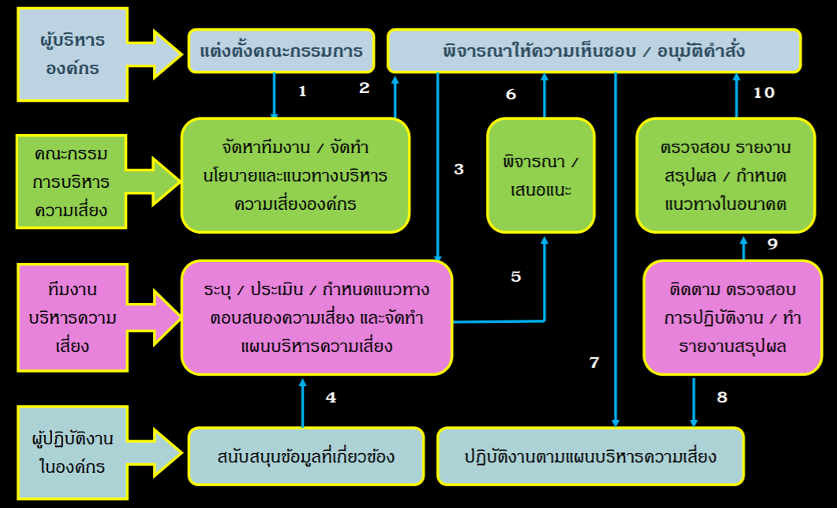 19การดำเนินการบริหารจัดการความเสี่ยงขององค์การบริหารส่วนตำบลบ้านเนินการกำหนดวัตถุประสงค์(Objective Setting)ทบทวนการดำเนินงานขององค์การบริหาร    ส่วนตำบลบ้านเนิน (Establishing the Context) เป็นการทบทวนทิศทาง และสภาพแวดล้อมภายในขององค์กร (Internal Environment) ภารกิจ และกิจกรรมภายใน ทบทวนนโยบาย (Policy) และเป้าหมาย (Objective) ในการบริหารจัดการความเสี่ยงขององค์กร   1. วัตถุประสงค์ 	๑.1 เพื่อระบุปัจจัยภายในและภายนอกที่มีส่วนเกี่ยวข้องในการบริหารจัดการความเสี่ยง1.2 เพื่อระบุนโยบายความเสี่ยงขององค์การบริหารส่วนตำบลบ้านเนิน1.3 เพื่อกำหนดขอบเขตและค่าเป้าหมายในการบริหารจัดการความเสี่ยง2. ข้อมูลที่ต้องใช้		2.1 แผนบริหารความเสี่ยงประจำปีปัจจุบัน (ผลรายงาน ปค.4, 5) ปีงบประมาณที่ผ่านมา	2.2 แผนพัฒนาท้องถิ่น3. วิธีการดำเนินงาน		3.1  รวบรวมแนวคิด และความคาดหวังของผู้บริหารรวมทั้งประเมินสถานภาพปัจจุบันในส่วนงานที่เกี่ยวข้องกับการบริหารจัดการความเสี่ยง โดยพิจารณาตรวจสอบเอกสารแบบรายงานการวิเคราะห์ความเสี่ยง ได้แก่ ด้านการเงินและงบประมาณ ด้านนโยบาย ด้านการปฏิบัติงาน และด้านเหตุการณ์ภายนอก รวมถึงแผนงานอื่น ๆ ที่มีส่วนเกี่ยวข้อง		3.2  พิจารณากรอบการดำเนินงาน กระบวนการและเครื่องมือที่ใช้ในการบริหาร ความเสี่ยง และการควบคุมภายในเพื่อพิจารณากรอบการดำเนินงาน โดยอาจจะแยกวิเคราะห์ เป็นปัจจัยภายในและปัจจัยภายนอก		3.3  กำหนดนโยบายวัตถุประสงค์ และขอบเขตในการบริหารจัดการความเสี่ยง4.  ผลที่ได้รับ		4.1  แนวทางในการดำเนินงานบริหารความเสี่ยงในปีต่อไป		4.2  เป้าหมาย และนโยบายในการบริหารจัดการความเสี่ยงในปีต่อไป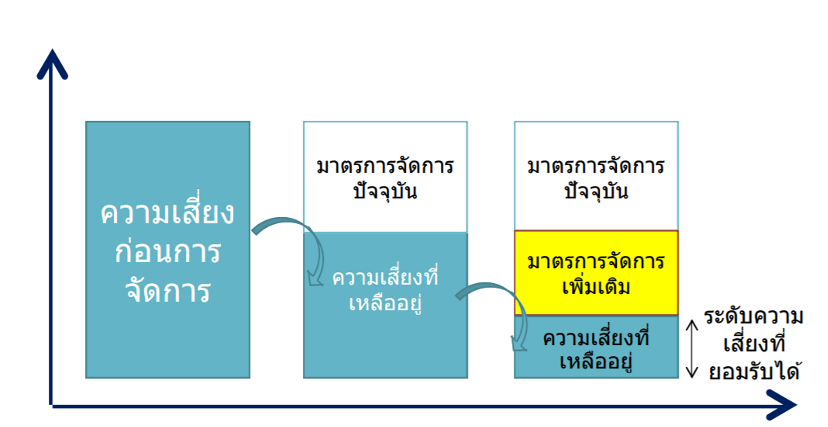 20การระบุเหตุการณ์(Event Identification)ระบุประเด็นความเสี่ยง(Risk Identification)		เป็นการกำหนดประเด็นความเสี่ยงที่มีความสัมพันธ์สอดคล้องกับยุทธศาสตร์ และกลยุทธ์ขององค์การบริหารส่วนตำบลบ้านเนิน		1. วัตถุประสงค์ 		1.1  เพื่อระบุปัจจัยเสี่ยงที่จะส่งผลกระทบต่อเป้าหมาย (Objective) ขององค์การบริหารส่วนตำบลบ้านเนิน		1.2  เพื่อระบุระดับความเสี่ยงที่ยอมรับได้2. ข้อมูลที่ต้องใช้		2.1  ข้อมูลความเสี่ยงที่เคยเกิดขึ้น		2.2  รายงานผลการดำเนินงานด้านความเสี่ยง3. วิธีการดำเนินงาน		3.1  วิเคราะห์ประเด็นความเสี่ยงอาจจะแยกเป็นประเด็นความเสี่ยงที่เกิดจากสภาพแวดล้อมภายนอกซึ่งได้แก่ ปัจจัยทางด้านการเมืองปัจจัยทางด้านเศรษฐกิจ ปัจจัยทางด้านสังคมและวัฒนธรรม ปัจจัยทางด้านเทคโนโลยีและความเสี่ยงที่เกิดจากสภาพแวดล้อมภายในหน่วยงานซึ่งใช้หลักเกณฑ์ของ COSO Enterprise Risk Management (COSO ERM) โดยมีการจำแนกความเสี่ยงเป็น ความเสี่ยงด้านกลยุทธ์ (Strategy Risk) ความเสี่ยงด้านปฏิบัติการ(Operational Risk) ความเสี่ยงทางการเงิน (Financial Risk) และความเสี่ยง ด้านกฎ ระเบียบ (Compliance Risk) 		3.2  กำหนดระดับความเสี่ยงที่ยอมรับได้4.  ผลที่ได้รับ		4.1  ประเด็นความเสี่ยงขององค์การบริหารส่วนตำบลบ้านเนินในปีต่อไป ทั้งปัจจัยภายในและภายนอกที่ส่งผลต่อเป้าหมายการบริหารจัดการความเสี่ยง ที่จะนำมาทำการบริหารจัดการความเสี่ยงในปีต่อไป		4.2  ระดับความเสี่ยงที่ยอมรับได้ (Risk Appetite) ตามนโยบายและขอบเขตความเสี่ยง ตามความคาดหวังของผู้บริหาร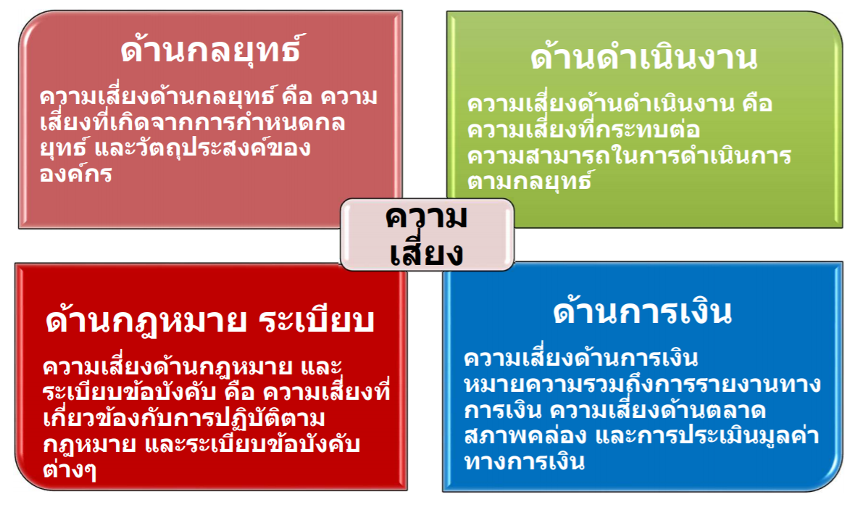 21การประเมินความเสี่ยง(Risk Assessment) วิเคราะห์ปัจจัยเสี่ยง (Risk Analysis)		เป็นการวิเคราะห์ปัจจัยเสี่ยง (Risk Factor) และค้นหาสาเหตุของความเสี่ยง (Risk Cause/ Root Cause) ที่มีความสัมพันธ์กับแต่ละปัจจัยเสี่ยง รวมถึงการกำหนดเกณฑ์ในการประเมินโอกาสในการเกิดความเสี่ยง (Likelihood) และผลกระทบของความเสี่ยง (Impact)1. วัตถุประสงค์ 1.1  เพื่อระบุปัจจัยเสี่ยงและสาเหตุของความเสี่ยง (Risk Cause/Root Cause) ขององค์การบริหารส่วนตำบลบ้านเนินเพื่อระบุโอกาสที่จะเกิด (Likelihood) และผลกระทบ (Impact)2. ข้อมูลที่ต้องใช้2.1  ประเด็นความเสี่ยงที่ได้จากหัวข้อ (การระบุประเด็นความเสี่ยง Risk Identification)		2.2  เกณฑ์ในการประเมินความเสี่ยง3. วิธีการดำเนินงาน		3.1 ทบทวนการกำหนดระดับของความเสี่ยง โดยประกอบไปด้วยการพิจารณาสาเหตุความเสี่ยง (Risk Cause / Root Cause) ของแต่ละปัจจัยเสี่ยง		3.2 กำหนดค่าเป้าหมายของความเสี่ยงให้มีระดับที่สอดคล้องกับนโยบายของผู้บริหาร วิเคราะห์ระดับความเสี่ยงที่ยอมรับได้ (Risk Appetite) และระดับความเบี่ยงเบนที่ยอมรับได้ (Risk Tolerance)		3.3  กำหนดเกณฑ์ในการประเมินโอกาสในการเกิดความเสี่ยง และระดับความรุนแรงของ ผลกระทบที่อาจจะเกิดจากความเสี่ยง สำหรับสาเหตุความเสี่ยงแต่ละปัจจัย4.  ผลที่ได้รับ		4.1  ปัจจัยความเสี่ยงองค์การบริหารส่วนตำบลบ้านเนินในปีต่อไปพร้อมสาเหตุของความเสี่ยง 		4.2  ระดับความเสี่ยงที่ยอมรับได้ (Risk Appetite) และระดับความเสี่ยงเบี่ยงเบนที่ยอมรับได้ (Risk Tolerance) ของแต่ละปัจจัยเสี่ยง		4.3  เกณฑ์ในการประเมินระดับความรุนแรง และโอกาสในการเกิด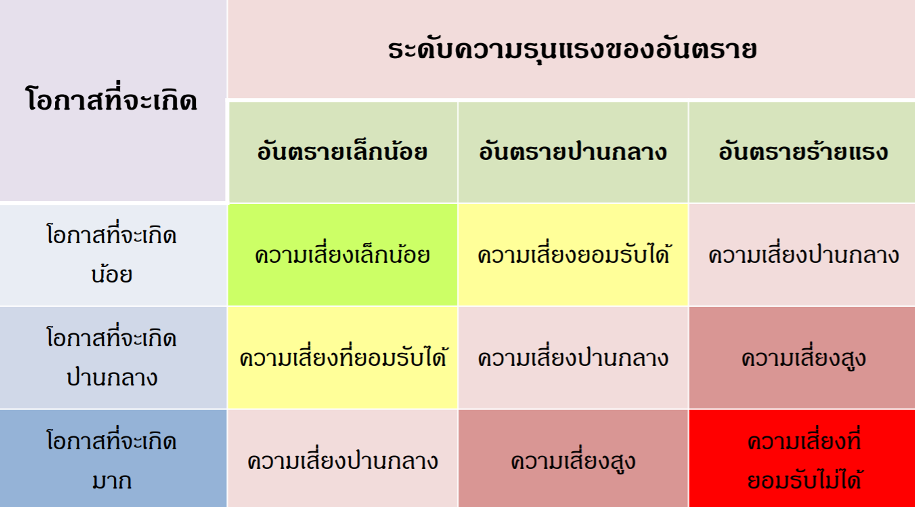 22การตอบสนองความเสี่ยง (Risk Response)     เลือกวิธีตอบสนองต่อความเสี่ยงด้าน ESG โดยพิจารณาจาก 1) บริบทในการ ดำเนินธุรกิจ 2) ต้นทุนและประโยชน์ 3) ความสอดคล้องกับมาตรฐานที่เกี่ยวข้องในอุตสาหกรรมความคาดหวัง ของผู้มีส่วนได้เสีย รวมถึงพันธกิจ วิสัยทัศน์ และค่านิยมองค์กร พิจารณาความจำเป็นและเร่งด่วนในการตอบสนองโดยอ้างอิงจากตำแหน่งของความเสี่ยงบนตารางประเมินความเสี่ยง (Risk Metrics) เช่น อยู่ในระดับสูง (High) ปานกลาง (Medium) หรือต่ำ (Low) พิจารณาจากระดับ ความเสี่ยงที่องค์กรยอมรับได้ (Risk Appetite) และความรุนแรงของผลกระทบ ที่อาจเกิดจากความเสี่ยง (Risk Severity) ขององค์กร ทั้งนี้องค์การบริหารส่วนตำบลบ้านเนินสามารถตอบสนองโดยการยอมรับความเสี่ยง การหลีกเลี่ยงความเสี่ยง การเปลี่ยนความเสี่ยง ให้เป็นโอกาส การลดความรุนแรงของความเสี่ยง และการแบ่งปันความเสี่ยง เป็นต้น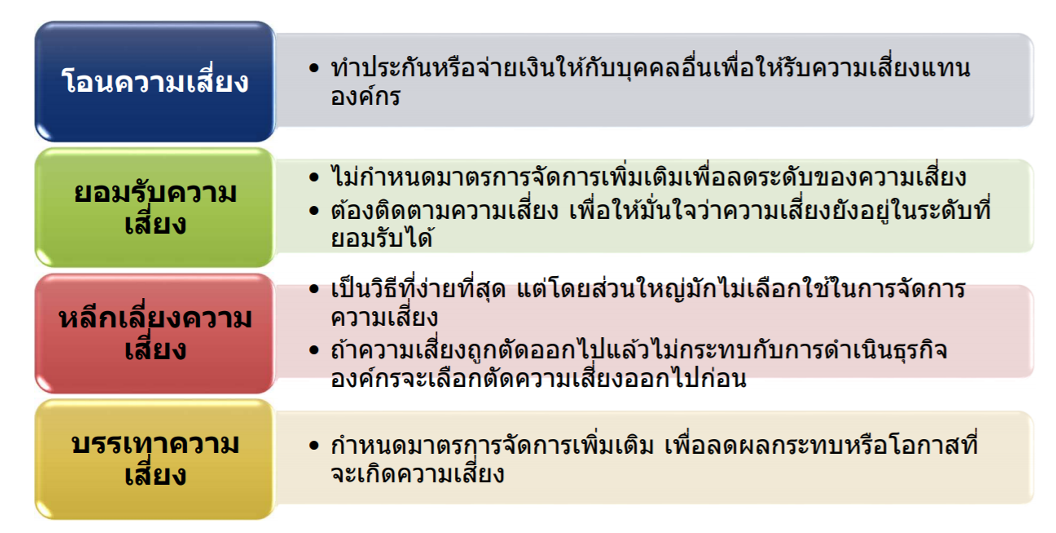 การประเมินระดับความรุนแรงของความเสี่ยง (Risk Evaluation)ระบุระดับของโอกาสที่จะเกิด (Likelihood) และผลกระทบ (Impact) ในแต่ละสาเหตุความเสี่ยง (Risk Cause / Root Cause) ทั้งระดับในปัจจุบัน และระดับที่ต้องการ1. วัตถุประสงค์ 1.1  เพื่อประเมินระดับความรุนแรงของความเสี่ยงในแต่ละปัจจัย1.2  เพื่อระบุโอกาสที่จะเกิด (Likelihood) และผลกระทบ (Impact)2. ข้อมูลที่ต้องใช้2.1 เกณฑ์ในการประเมินความเสี่ยงที่ได้จากหัวข้อ (การวิเคราะห์ปัจจัยเสี่ยง Risk Analysis)		2.2  ต้นทุน / ค่าใช้จ่าย /งบประมาณ ในการบริหารจัดการความเสี่ยงเบื้องต้น233. วิธีการดำเนินงาน		3.1 ประเมินค่าโอกาสในการเกิดความเสี่ยง และระดับผลกระทบที่อาจเกิดขึ้นจากความเสี่ยง    ของแต่ละสาเหตุความเสี่ยง ทั้งระดับในปัจจุบัน และระดับที่ต้องการ		3.2  วิเคราะห์ระดับความรุนแรงของความเสี่ยงที่อาจจะเกิดขึ้นเนื่องจากความเสี่ยงแต่ละประเภท โดยค่าระดับความรุนแรงของความเสี่ยง จะพิจารณาจาก โอกาสในการเกิดความเสี่ยง x ระดับของผลกระทบที่เกิดจากความเสี่ยง 		3.3  จัดลำดับสาเหตุของความเสี่ยงโดยพิจารณาจากค่าระดับความรุนแรงที่ได้จากหัวข้อที่    (การวิเคราะห์ปัจจัยเสี่ยง Risk Analysis)	3.4  ประเมินต้นทุนค่าใช้จ่ายเบื้องต้น ที่จะต้องใช้ในการบริหารจัดการความเสี่ยงซึ่งต้นทุน ดังกล่าวอาจจะเป็นต้นทุนที่เกี่ยวข้องกับเครื่องมือวัสดุอุปกรณ์  ได้แก่ โปรแกรม คอมพิวเตอร์ หรือต้นทุนที่เกี่ยวข้องกับการดำเนินงาน เช่น การจัดฝึกอบรมบุคลากรองค์การบริหารส่วนตำบลบ้านเนิน เป็นต้น 4. ผลที่ได้รับ		4.1  ผลการประเมินระดับความรุนแรงของความเสี่ยง		4.2  ลำดับความสำคัญของความเสี่ยงประเมินด้านผลกระทบความรุนแรงประเมินโอกาสที่จะเกิด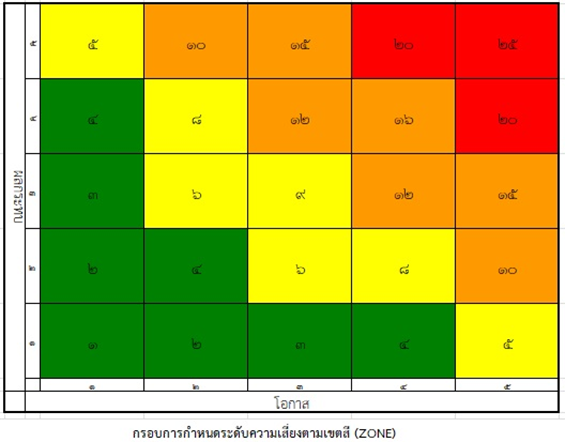 24		ในการประเมินระดับความรุนแรงของความเสี่ยง เป็นการวิเคราะห์เพื่อวัดระดับโอกาส หรือความถี่ที่จะเกิดความเสี่ยงและวัดระดับผลกระทบของความเสี่ยงนั้น ๆ โดยนำเหตุการณ์ความเสี่ยง และปัจจัยเสี่ยงที่มีการค้นพบหรือระบุได้มาทำการวัดหรือประเมินระดับความรุนแรง กับความถี่หรือโอกาสที่จะเป็นไปได้ เพื่อระบุระดับความสำคัญของความเสี่ยง 25บทที่ 4แผนบริหารจัดการความเสี่ยงขององค์การบริหารส่วนตำบลบ้านเนินประจำปีงบประมาณ พ.ศ. 2566	กระบวนการจัดทำแผนบริหารจัดการความเสี่ยงเป็นกระบวนการที่ใช้ในการระบุ วิเคราะห์ ประเมินและจัดลำดับความเสี่ยงที่มีผลกระทบต่อการบรรลุวัตถุประสงค์ในการดำเนินงานขององค์กรในปีงบประมาณ            พ.ศ. 2566 องค์การบริหารส่วนตำบลบ้านเนิน ได้วิเคราะห์และจัดทำแผนบริหารจัดการความเสี่ยงโดยพิจารณาจากประเด็นความเสี่ยงของปีงบประมาณ 2565 เพื่อกำหนดมาตรการหรือแผนปฏิบัติการในการจัดการและควบคุมความเสี่ยงที่อยู่ในระดับสูงมากและสูง ให้ลดลงมาอยู่ในระดับที่ยอมรับได้ มีขั้นตอนในการบริหารจัดการความเสี่ยง ดังนี้	1. การระบุความเสี่ยง เป็นกระบวนการที่ผู้บริหารและผู้ปฏิบัติงาน ร่วมกันระบุความเสี่ยงและปัจจัยเสี่ยง โดยคำนึงถึงความเสี่ยงที่มีสาเหตุมาจากปัจจัยทั้งภายในและภายนอก ปัจจัยเหล่านี้มีผลกระทบต่อวัตถุประสงค์และเป้าหมายขององค์กร หรือผลการปฏิบัติงานทั้งในระดับองค์กรและในระดับกิจกรรมโดยในการระบุปัจจัยเสี่ยงต้องพิจารณาว่ามีเหตุการณ์ใดหรือกิจกรรมใดของกระบวนการปฏิบัติงานที่อาจเกิดความผิดพลาด ความเสียหายและไม่บรรลุวัตถุประสงค์ที่กำหนด รวมทั้งมีทรัพย์สินใดที่จำเป็นต้องได้รับการดูแล ป้องกันรักษา การระบุประเภทความเสี่ยงในปีงบประมาณ พ.ศ. 2566 ให้ความสำคัญสอดคล้องกับวัตถุประสงค์ของการควบคุมภายใน จึงกำหนดให้พิจารณาประเภทความเสี่ยงตาม COSO Enterprise Risk Management – Integrated Framework 2004 อยู่ 3 ด้าน คือ ความเสี่ยงด้านการดำเนินงาน (Operation Risk : O) , ความเสี่ยงด้านการเงินและรายงาน (Financial Risk : F), หรือความเสี่ยงด้านการปฏิบัติตามกฎ ระเบียบ (Compliance Risk : C)	2. พิจารณาโอกาสในการเกิดความเสี่ยง จากสถิติเหตุการณ์ในอดีต ปัจจุบัน หรือการคาดการณ์ล่วงหน้าของโอกาสที่จะเกิดขึ้นในอนาคต โดยจัดระดับของการเกิดความเสี่ยงเป็น 5 ระดับ คือ										26	3. พิจารณาความรุนแรงของผลกระทบที่เกิดจากความเสี่ยง หรือมูลค่าความเสี่ยงจากความเสี่ยงที่คาดว่าจะได้รับหากเกิดเหตุการณ์ความเสี่ยง แบ่งเป็น 5 ระดับ คือ	4. การประเมินผลการควบคุมที่มีอยู่ เป็นการพิจารณาความเสี่ยงคงเหลือที่ได้จากการวิเคราะห์การประเมินประสิทธิผลการควบคุมภายใน โดยพิจารณาจากรายงานการควบคุมภายในระดับองค์กร สำหรับระยะเวลาการดำเนินงานสิ้นสุด 30 กันยายน 2565 ซึ่งผลการวิเคราะห์ความเสี่ยงและจัดทำเป็นแผนการบริหารจัดการความเสี่ยงประจำปี งบประมาณ 2566 รายละเอียด ดังนี้34แผนการบริหารจัดการความเสี่ยงประจำปีงบประมาณ 2566องค์การบริหารส่วนตำบลบ้านเนิน อำเภอเชียรใหญ่ จังหวัดนครศรีธรรมราชเสำหรับงวด 1 ตุลาคม  2565 – 30 กันยายน 256635แผนการบริหารจัดการความเสี่ยงประจำปีงบประมาณ 2566องค์การบริหารส่วนตำบลบ้านเนิน อำเภอเชียรใหญ่ จังหวัดนครศรีธรรมราชสำหรับงวด 1 ตุลาคม  2565 – 30 กันยายน 256636แผนการบริหารจัดการความเสี่ยงประจำปีงบประมาณ 2566องค์การบริหารส่วนตำบลบ้านเนิน  อำเภอเชียรใหญ่ จังหวัดนครศรีธรรมราชสำหรับงวด 1 ตุลาคม  2565 – 30 กันยายน 256637แบบประเมินความเสี่ยงเพื่อวางแผนบริหารความเสี่ยงตามภารกิจขององค์การบริหารส่วนตำบลบ้านเนินประจำปีงบประมาณ พ.ศ. 256638แบบประเมินความเสี่ยงเพื่อวางแผนบริหารความเสี่ยงตามภารกิจขององค์การบริหารส่วนตำบลบ้านเนินประจำปีงบประมาณ พ.ศ. 256639แบบประเมินความเสี่ยงเพื่อวางแผนบริหารความเสี่ยงตามภารกิจขององค์การบริหารส่วนตำบลบ้านเนินประจำปีงบประมาณ พ.ศ. 256640แบบประเมินความเสี่ยงเพื่อวางแผนบริหารความเสี่ยงตามภารกิจขององค์การบริหารส่วนตำบลบ้านเนินประจำปีงบประมาณ พ.ศ. 256641แบบประเมินความเสี่ยงเพื่อวางแผนบริหารความเสี่ยงตามภารกิจขององค์การบริหารส่วนตำบลบ้านเนินประจำปีงบประมาณ พ.ศ. 256642แบบวิเคราะห์และตอบสนองความเสี่ยงเพื่อวางแผนบริหารความเสี่ยงตามภารกิจขององค์การบริหารส่วนตำบลบ้านเนินประจำปีงบประมาณ พ.ศ. 2566การบริหารจัดการความเสี่ยงตามวิสัยทัศน์ “เศรษฐกิจพัฒนา เพิ่มคุณค่าให้คุณภาพชีวิตที่ดี มีจิตใจใฝ่คุณธรรม นำการบริหารให้ก้าวหน้า รักษาภูมิปัญญาท้องถิ่น ฟื้นฟูและอนุรักษ์สิ่งแวดล้อม”ยุทธศาสตร์ที่ 2 การพัฒนาด้านคนและสังคมเป้าประสงค์ ประชาชนปราศจากโรคภัยห่างไกลจากยาเสพติดกลยุทธ์ : การพัฒนาสาธารณสุข44แบบวิเคราะห์และตอบสนองความเสี่ยงเพื่อวางแผนบริหารความเสี่ยงตามภารกิจขององค์การบริหารส่วนตำบลบ้านเนินประจำปีงบประมาณ พ.ศ. 2566การบริหารจัดการความเสี่ยงตามวิสัยทัศน์ “เศรษฐกิจพัฒนา เพิ่มคุณค่าให้คุณภาพชีวิตที่ดี มีจิตใจใฝ่คุณธรรม นำการบริหารให้ก้าวหน้า รักษาภูมิปัญญาท้องถิ่น ฟื้นฟูและอนุรักษ์สิ่งแวดล้อม”ยุทธศาสตร์ที่ 2 การพัฒนาด้านคนและสังคมเป้าประสงค์  ให้บุคลากรมีประสิทธิภาพในการดำเนินงานกลยุทธ์ : การสร้างความเข้มแข็งชุมชนโดยการมีส่วนร่วม เพื่อสนับสนุนความปลอดภัยในชีวิตและทรัพย์สิน45แบบวิเคราะห์และตอบสนองความเสี่ยงเพื่อวางแผนบริหารความเสี่ยงตามภารกิจขององค์การบริหารส่วนตำบลบ้านเนินประจำปีงบประมาณ พ.ศ. 2566การบริหารจัดการความเสี่ยงตามวิสัยทัศน์ “เศรษฐกิจพัฒนา เพิ่มคุณค่าให้คุณภาพชีวิตที่ดี มีจิตใจใฝ่คุณธรรม นำการบริหารให้ก้าวหน้า รักษาภูมิปัญญาท้องถิ่น ฟื้นฟูและอนุรักษ์สิ่งแวดล้อม”ยุทธศาสตร์ที่ 1 การพัฒนาด้านโครงสร้างพื้นฐานเป้าประสงค์  ช่องทางในการรับรู้ข้อมูลข่าวสารของประชาชนเพิ่มขึ้นกลยุทธ์ : การพัฒนาก่อสร้าง ปรับปรุง บำรุงรักษาถนน ทางเท้า ท่อระบายน้ำ สะพานและอาคารสถานที่.46แบบวิเคราะห์และตอบสนองความเสี่ยงเพื่อวางแผนบริหารความเสี่ยงตามภารกิจขององค์การบริหารส่วนตำบลบ้านเนินประจำปีงบประมาณ พ.ศ. 2566การบริหารจัดการความเสี่ยงตามวิสัยทัศน์ “เศรษฐกิจพัฒนา เพิ่มคุณค่าให้คุณภาพชีวิตที่ดี มี้จิตใจใฝ่คุณธรรม นำการบริหารให้ก้าวหน้า รักษาภูมิปัญญาท้องถิ่น ฟื้นฟูและอนุรักษ์สิ่งแวดล้อม”ยุทธศาสตร์ที่ 2 การพัฒนาด้านคนและสังคมเป้าประสงค์  ให้บุคลากรมีประสิทธิภาพในการดำเนินงานกลยุทธ์ : พัฒนาการจัดเก็บรายได้ให้ทันสมัยและมีประสิทธิภาพ47แบบวิเคราะห์และตอบสนองความเสี่ยงเพื่อวางแผนบริหารความเสี่ยงตามภารกิจขององค์การบริหารส่วนตำบลบ้านเนินประจำปีงบประมาณ พ.ศ. 2566การบริหารจัดการความเสี่ยงตามวิสัยทัศน์ “เศรษฐกิจพัฒนา เพิ่มคุณค่าให้คุณภาพชีวิตที่ดี มี้จิตใจใฝ่คุณธรรม นำการบริหารให้ก้าวหน้า รักษาภูมิปัญญาท้องถิ่น ฟื้นฟูและอนุรักษ์สิ่งแวดล้อม”ยุทธศาสตร์ที่ 5 การพัฒนาด้านการพัฒนาการบริหารงานการจัดการองค์กรภายใต้ระบบธรรมาภิบาลเป้าประสงค์  :  ช่องทางในการรับรู้ข้อมูลข่าวสารของประชาชนเพิ่มขึ้นกลยุทธ์ : การส่งเสริมการมีส่วนร่วมในการพัฒนาท้องถิ่นของประชาชน48แบบการทบทวนการบริหารจัดการความเสี่ยง องค์การบริหารส่วนตำบลบ้านเนิน49แบบการทบทวนการบริหารจัดการความเสี่ยง องค์การบริหารส่วนตำบลบ้านเนิน50แบบการทบทวนการบริหารจัดการความเสี่ยง องค์การบริหารส่วนตำบลบ้านเนินลงชื่อ........................................ผู้จัดทำ						ลงชื่อ.................................................ผู้อนุมัติ                  (นายยงยุทธ หนูทองแก้ว)						                        (นายณัฐพล  สุขบาล)                              นักวิเคราะห์นโยบายและแผนปฏิบัติการ						    นายกองค์การบริหารส่วนตำบลบ้านเนินการพัฒนาด้านจุดแข็ง/โอกาสจุดอ่อน/อุปสรรคด้านการศึกษา ศาสนา และวัฒนธรรมจุดแข็งมีการขยายโอกาสทางการศึกษาใช้เทคโนโลยีสมัยใหม่ในการเรียนการสอนมีการบริการทางการศึกษาทุกระดับกระจายทั่วเขต อบต. โดยเฉพาะการศึกษานอกโรงเรียน (กศน.) มีความพร้อมด้านทรัพยากรการศึกษาและความสามารถในการพัฒนาคุณภาพคน การจัดการศึกษาอยู่ในเกณฑ์ที่ดีและมีความพร้อมในการฝึกอบรมประชาชนมีส่วนร่วมในการจัดการศึกษา เช่น มีคณะกรรมการสถานศึกษาประชาชนตื่นตัวและมีส่วนร่วมในการสืบสานวัฒนธรรมประเพณีท้องถิ่นมีศาสนสถานอันเป็นศูนย์รวมจิตใจและทำกิจกรรมของคนในหมู่บ้าน ซึ่งช่วยหล่อหลอมให้ประชาชนมีความรักความสามัคคีประชาชนในพื้นที่มีพื้นฐานด้านจิตใจที่ดีงาม รักพวกพ้อง รักถิ่นฐาน รักความยุติธรรม มีการรวมกลุ่มทางสังคมค่อนข้างเหนียวแน่น จุดอ่อน1. คนบางกลุ่มขาดจริยธรรม คุณธรรม มีวิถีชีวิตแบบต่างคนต่างอยู่ ไม่เสียสละเพื่อส่วนรวม และขาดระเบียบวินัย 2.กระแสบริโภคนิยมและวัตถุนิยมรุนแรง ทำลายวิถีชีวิตของประชาชนด้านการศึกษา ศาสนา และวัฒนธรรมด้านการศึกษา ศาสนา และวัฒนธรรมโอกาสพ.ร.บ.การศึกษาแห่งชาติ จะทำให้มีการจัดการศึกษาที่สอดคล้องกับความต้องการของท้องถิ่นมีโครงสร้างทางสังคมที่เข้มแข็ง มีการรวมกลุ่มจัดตั้งประชาคมตำบลและประชาคมหมู่บ้านพ.ร.บ.กระจายอำนาจแก่องค์กรปกครองท้องถิ่น พ.ศ.๒๕๔๒ ให้ อบต. มีอำนาจหน้าที่จัดการศึกษาในอนาคต อุปสรรค 1. ค่านิยม ยึดติดกับวัตถุสิ่งของและบริโภคฟุ่มเฟือยแพร่กระจายเพิ่มมากขึ้น การพัฒนาด้านจุดแข็ง/โอกาสจุดอ่อน/อุปสรรคด้านสุขภาพอนามัยจุดแข็ง 1. คุณภาพชีวิตโดยรวมของประชาชนในพื้นที่อยู่ในระดับดี เนื่องจากประชาชนมีพื้นฐานการประกอบอาชีพด้านการเกษตร ประกอบกับพื้นที่มีสภาพพื้นที่ปราศจากมลพิษ และการบริการด้านสาธารณสุขมูลฐานอยู่ในระดับค่อนข้างดี 2. การให้บริการด้านสาธารณสุขค่อนข้างทั่วถึงครอบคลุมทุกกลุ่ม ทั้งเด็กวัยเรียน ผู้ใหญ่ ผู้สูงอายุ คนพิการ และผู้ด้อยโอกาส3. มีอาสาสมัครที่มีความรู้ ความสามารถ อาสาพัฒนาสาธารณสุขในหมู่บ้านจุดอ่อน 1. การแพร่กระจายของ โรคระบาดต่างๆ และการแพร่ระบาดของยาเสพติดมีความทวีความรุนแรงมากขึ้น 2. ประชาชนบางกลุ่มมีพฤติกรรมในการดูแลสุขภาพไม่ดีพอ ขาดการป้องกันตนเองจากโรคต่างๆ 3. การบริโภคอาหารที่มีสารพิษปนเปื้อน เช่น ในเนื้อสุกร เนื้อไก่ เป็นต้นด้านสุขภาพอนามัยโอกาส 1. พ.ร.บ.การกระจายอำนาจแก่องค์กรปกครองท้องถิ่น พ.ศ.๒๕๔๒ ได้ให้อำนาจหน้าที่การจัดบริการสาธารณะทางด้านสาธารณสุขได้มากขึ้น2. มีกองทุนหลักประกันสุขภาพในระดับองค์การบริหารส่วนตำบลอุปสรรค 1.มีบุคลากรด้านสาธารณสุขจำนวนน้อย2.งบประมาณการพัฒนาด้านสุขภาพอนามัยมีจำนวนจำกัดด้านการพัฒนาชุมชน สวัสดิการสังคมและนันทนาการ จุดแข็ง 1. มีองค์กรชุมชนที่เข้มแข็ง เช่น คณะกรรมการหมู่บ้าน อสม. กลุ่มแม่บ้าน และกองทุนหมู่บ้าน ฯ จุดอ่อน 1.ปัญหาความขัดแย้งในหมู่บ้าน2.ปัญหายาเสพติด 3.ปัญหาความไม่ปลอดภัยในชีวิตและทรัพย์สิน 4.ปัญหาการพนัน ด้านการพัฒนาชุมชน สวัสดิการสังคมและนันทนาการ โอกาส1. พ.ร.บ.กระจายอำนาจองค์กรปกครองส่วนท้องถิ่น พ.ศ.๒๕๔๒ ได้ให้อำนาจหน้าที่ อบต. ในการจัดการบริการสาธารณะทางด้านสวัสดิการสังคมและพัฒนาชุมชนมากขึ้น 2. มีการถ่ายโอนภารกิจด้านส่งเสริมสุขภาพชีวิตให้แก่ อบต. อุปสรรค1. มีงบประมาณในการพัฒนางานด้านสวัสดิการสังคมจำนวนจำกัด การพัฒนาด้านจุดแข็ง/โอกาสจุดอ่อน/อุปสรรคด้านการเมืองการบริหารจุดแข็งมีประชาธิปไตยและกระจายอำนาจสู่องค์กรปกครองส่วนท้องถิ่นมากขึ้น ประชาชนมีความรู้ความเข้าใจเกี่ยวกับสิทธิที่พึงมีและหน้าที่พึงปฏิบัติมากขึ้น ประชาชนในหมู่บ้านตื่นตัวและมีส่วนร่วมในกระบวนการพัฒนาท้องถิ่น ด้านการเมือง การรวมกลุ่มและเครือข่ายเป็นชุมชนที่เข้มแข็งมีการปฏิรูประบบราชการภายใน อบต. เช่น จัดสำนักงานให้มีลักษณะโปร่งใส ทุกส่วนและใช้หลัก One Stop Service ปลูกฝังค่านิยมพนักงานส่วนตำบลให้ดูแลประชาชนดังเช่นลูกค้า จุดอ่อน1. ระเบียบกฎหมายปฏิบัติราชการบางเรื่องยังล้าหลัง บางเรื่องแก้ไขระเบียบ กฎหมายบ่อยเกินไป ด้านการเมืองการบริหารโอกาส รัฐธรรมนูญแห่งราชอาณาจักรไทยมุ่งเน้นการให้สิทธิเสรีภาพแก่ประชาชน ส่งเสริมการกระจายอำนาจสู่ท้องถิ่นและเปิดโอกาสการมีส่วนร่วมของประชาชนมากยิ่งขึ้นมีการปฏิรูประบบราชการ มีการถ่ายโอนอำนาจสู่ท้องถิ่น พ.ร.บ.ข้อมูลข่าวสาร ช่วยให้มีการกระจายข้อมูลข่าวสารที่ดี เป็นระบบและทั่วถึง อุปสรรค1.มีคนบางกลุ่มที่มีความเห็นต่าง ก่อให้เกิดความขัดแย้งในชุมชนได้ ด้านความปลอดภัยในชีวิตและทรัพย์สิน จุดแข็ง การจัดการด้านความปลอดภัยในชีวิตและทรัพย์สินได้มีการประสานงานร่วมมือกับฝ่ายปกครองอย่างใกล้ชิด พื้นที่ตำบลบ้านเนินไม่มีปัญหาด้านการก่ออาชญากรรมที่ร้ายแรง จุดอ่อน 1. ปัญหาการแพร่ระบาดของยาเสพติด 2. ปัญหาการเล่นการพนัน ด้านความปลอดภัยในชีวิตและทรัพย์สิน โอกาสมีหน่วยบริการประชาชนตำบลบ้านเนินสถานีตำรวจภูธรบางนบประจำในพื้นที่ตำบลท่าซอมอุปสรรค-การพัฒนาด้านจุดแข็ง/โอกาสจุดอ่อน/อุปสรรคด้านเศรษฐกิจ จุดแข็งพื้นที่ตำบลบ้านเนินมีสภาพพื้นที่ที่เหมาะกับการทำการเกษตร  ตำบลบ้านเนินมีผลิตผลทางการเกษตรที่สมบูรณ์ จุดอ่อนราคาผลผลิตมีราคาที่ไม่สูงประชาชนมีรายได้จากการทำการเกษตรต่ำประชาชนขาดความรู้ด้านการแปรรูปผลผลิตเพื่อเพิ่มมูลค่าด้านเศรษฐกิจ โอกาส ส่วนราชการได้เข้ามาส่งเสริม สนับสนุน การประกอบอาชีพในด้านต่างๆ ให้กับหมู่บ้านมีการสนับสนุนด้านเงินทุนจากส่วนราชการต่างๆ อุปสรรค การรวมกลุ่มของเกษตรกรยังไม่เข้มแข็งการรวมกลุ่มของเกษตรกรยังไม่หลากหลายด้านโครงสร้างพื้นฐาน จุดแข็ง 1. มีโครงข่ายการคมนาคมสามารถติดต่อได้ตลอดพื้นที่ระหว่างตำบลและอำเภอ 2. การประปา อบต. สามารถให้บริการได้ครบทุกครัวเรือน โดยประชาชนเสียค่าน้ำประปาในราคาถูก จุดอ่อน 1. มีงบประมาณในการก่อสร้าง/ปรับปรุง/ซ่อมแซม จำนวนจำกัด ด้านโครงสร้างพื้นฐาน โอกาส 1.หน่วยงานอื่นๆ เห็นถึงความสำคัญของพื้นที่ตำบลบ้านเนิน โดยได้จัดสรรงบประมาณมาดำเนินการด้านโครงสร้างพื้นฐานในบางโครงการ อุปสรรค 1. พื้นที่ตำบลบ้านเนินมีสภาพพื้นที่ง่ายต่อการเกิดอุทกภัย และภัยธรรมชาติอื่นๆ ส่งผลกระทบต่อโครงสร้างพื้นฐาน ชำรุดเสื่อมโทรมเร็วกว่าปกติ ด้านทรัพยากร ธรรมชาติและสิ่งแวดล้อม จุดแข็ง 1.ประชาชนมีส่วนร่วมในการกำจัดขยะ  2. สภาพภูมิประเทศโดยรวมมีทรวดทรงทางธรณีสัญฐานเป็นที่ราบชายฝั่งทะเล ความลาดเทของพื้นที่อยู่  ใน ๑ – ๔ เปอร์เซ็นต์ เป็นข้อดีต่อระบบระบายน้ำโดยแรงโน้มถ่วง 3. อบต. มีคลองสายหลัก สายย่อย และคลองธรรมชาติ ทำหน้าที่ผันน้ำหลากระบายลงสู่ทะเล 4.พื้นที่ราบลุ่มชายฝั่งทะเลด้านทิศตะวันออกเป็นที่ราบลุ่มชายฝั่งทะเล มีข้อดี คือ เป็นพื้นที่รับน้ำหลากและน้ำเอ่อจากหมู่บ้าน จุดอ่อน 1. คลองธรรมชาติอยู่ในสภาพที่เสื่อมโทรม ก่อให้เกิดการตื้นเขิน การรุกล้ำลำน้ำ ซึ่งปกคลุมด้วยวัชพืช และวัสดุตกค้าง 2.ประชาชนไม่เห็นความสำคัญในการอนุรักษ์ธรรมชาติ โอกาส    ๑. รัฐบาลส่งเสริมให้ประชาชนเห็นความสำคัญของการอนุรักษ์ทรัพยากรธรรมชาติอุปสรรค    ๑. มีงบประมาณในการพัฒนาด้านทรัพยากรธรรมชาติและสิ่งแวดล้อมจำนวนจำกัดผู้ที่เกี่ยวข้องหน้าที่และความรับผิดชอบ1. นายกองค์การบริหารส่วนตำบล/คณะผู้บริหาร1. ส่งเสริมและสนับสนุนให้มีการจัดการบริหารความเสี่ยง2. กำกับนโยบายและให้คำเสนอแนะการจัดการบริหารความเสี่ยง2. คณะกรรมการบริหารจัดการความเสี่ยง1. จัดทำแผนบริหารจัดการความเสี่ยง2. กำหนดแนวทางการดำเนินงานและถ่ายทอดการบริหารความเสี่ยงสู่หน่วยงาน3. ควบคุม ติดตาม การดำเนินงานการบริหารจัดการความเสี่ยงเพื่อลดระดับความเสี่ยงให้อยู่ในสภาวะที่ควบคุมได้หรือหมดไป4. ติดตามและรายงานผลการบริหารจัดการความเสี่ยงรายงานต่อนายกองค์การบริหารส่วนตำบลบ้านเนิน3. หน่วยตรวจสอบภายใน1. ให้คำปรึกษาต่อคณะกรรมการบริหารความเสี่ยงขององค์การบริหารส่วนตำบลบ้านเนิน2. สอบทานและประเมินประสิทธิผลกระบวนการจัดการความเสี่ยงของหน่วยงานและรายงานให้นายกองค์การบริหารส่วนตำบลบ้านเนินทราบ3. ติดตามการบริหารความเสี่ยงของหน่วยงาน เพื่อให้เกิดกระบวนการบริหารความเสี่ยงให้อยู่ในระดับที่ยอมรับได้4. ปลัด อบต./รองปลัด อบต.1. สนับสนุนให้มีการบริหารความเสี่ยงของหน่วยงาน2. กำหนดแนวทางการดำเนินงานบริหารความเสี่ยงของหน่วยงานตามนโยบายการบริหารความเสี่ยงของนายก อบต.3. ควบคุม ติดตามการดำเนินงานการบริหารจัดการความเสี่ยง4. ส่งเสริมให้บุคลากรในหน่วยงานตระหนักถึงความสำคัญของการบริหารความเสี่ยงและการมีส่วนร่วมในการบริหารความเสี่ยงของหน่วยงาน5. หัวหน้าสำนัก/ผู้อำนวยการกอง1. ประเมินขั้นตอนการบริหารความเสี่ยงของสำนัก/กอง ตามนโยบายและแผนบริหารจัดการความเสี่ยงของคณะกรรมการบริหารจัดการความเสี่ยงสู่การปฏิบัติ2. ควบคุมและประสานงานการดำเนินงาน การบริหารจัดการความเสี่ยงของบุคลากรในหน่วยงานให้เป็นไปตามแผนที่กำหนด3. ร่วมวิเคราะห์ความเสี่ยงระดับหน่วยงานย่อยเพื่อจัดทำแผนการบริหารความเสี่ยงระดับหน่วยงานและประสานงานดำเนินการตามแผนการบริหารจัดการความเสี่ยงในส่วนที่เกี่ยวข้อง4. ติดตามและประเมินผลการดำเนินงาน การบริหารความเสี่ยงระดับหน่วยงานย่อยและระดับหน่วยงานในส่วนที่เกี่ยวข้องรายงานเสนอคณะกรรมการบริหารจัดการความเสี่ยงผู้ที่เกี่ยวข้องหน้าที่และความรับผิดชอบ6. พนักงาน1. นำนโยบายการบริหารความเสี่ยงสู่การปฏิบัติ ที่เป็นรูปธรรม2. วิเคราะห์ความเสี่ยง ประเมินความเสี่ยง และจัดทำแผนความเสี่ยงระดับงาน/กิจกรรม/โครงการ3. ดำเนินงานตามแผนการบริหารจัดการความเสี่ยง4. จัดทำแบบประเมินความเสี่ยงเสนอหัวหน้าสำนัก/ผู้อำนวยการกอง เพื่อรวบรวมประเมินในระดับหน่วยงานย่อยต่อไป5. นำข้อเสนอแนะจากหัวหน้าสำนัก/ผู้อำนวยการกอง คณะกรรมการบริหารจัดการความเสี่ยง และหน่วยตรวจสอบภายในมาวิเคราะห์ ปรับแผนและแนวทางการบริหารความเสี่ยงในปีถัดไประดับโอกาสที่จะเกิดคำอธิบายคำอธิบายโอกาสเกิดเชิงคุณภาพโอกาสเกิดเชิงปริมาณคำอธิบายคำอธิบาย5สูงมากมีโอกาสในการเกิดเกือบทุกครั้ง1 เดือนต่อครั้ง หรือ มากกว่า4สูงมีโอกาสในการเกิดเกือบค่อนข้างสูงหรือบ่อย ๆ1-6 เดือนต่อครั้ง แต่ไม่เกิน 5 ครั้ง3ปานกลางมีโอกาสเกิดบางครั้ง1 ปี ต่อครั้ง2ต่ำมีโอกาสเกิดแต่นาน ๆ ครั้ง2-3 ปี ต่อครั้ง1ต่ำมากมีโอกาสเกิดในกรณียกเว้น5 ปี ต่อครั้งระดับผลกระทบคำอธิบาย5สูงมากส่งผลกระทบในระดับสูงมาก         มีผลกระทบต่อผู้มีส่วนได้ส่วนเสียภายนอก เช่น ประชาชน4สูงส่งผลกระทบต่อหน่วยงานภายนอก3ปานกลางส่งผลกระทบต่อหน่วยงาน2ต่ำส่งผลกระทบต่อหน่วยงานภายในอื่น1ต่ำมากส่งผลกระทบต่อหน่วยงานของตนเองภารกิจประเมินความเสี่ยงการบริหารจัดการความเสี่ยงการติดตามและประเมินผล1. กิจกรรม- การป้องกันและช่วยเหลือประชาชนจากโรคติดต่อวัตถุประสงค์1.เพื่อให้ประชาชนได้ทราบถึงอันตรายที่เกิดจากโรคติดต่อต่าง ๆที่อาจจะเกิดขึ้น2.เพื่อให้ประชาชนได้ทราบถึงวิธีปฏิบัติตนเมื่อตนเองหรือบุคคลในครอบครัวเป็นโรคติดต่อ3.เพื่อให้ประชาชนได้รู้จักวิธีป้องกันตนเองไม่ให้เป็นโรคติดต่อ4.เพื่อให้ประชาชนได้ทราบถึงวิธีการลดการแพร่ระบาดของโรคติดต่อ1. ยังมีการแพร่ระบาดของโรคติดต่อ เช่น โรคไข้เลือดออก2. ประชาชนไม่ได้ให้ความสำคัญกับการกำจัดแหล่งเกิดโรคระบาดต่าง ๆ3. ขาดการประชาสัมพันธ์ให้ประชาชนได้รับทราบเกี่ยวกับการป้องกันโรคติดต่อและไม่ติดต่อซึ่งเป็นความเสี่ยงที่ยอมรับได้1. ร่วมกับโรงพยาบาลส่งเสริมสุขภาพตำบลและ อสม และสมาชิกสภาองค์การบริหารส่วนตำบลเพื่อดำเนินการป้องกันและควบคุมโรคติดต่อ2. ดำเนินการพ่นหมอกควัน/ฉีดพ่นสเปรย์กำจัดยุงเมื่อมีผู้ป่วยเป็นโรคไข้เลือดออกในพื้นที่งานสาธารณสุขสำนักปลัดภายใน 30 กันยายน 25662.กิจกรรม-  การป้องกันและบรรเทาสาธารณภัยวัตถุประสงค์- เพื่อสร้างจิตสำนึกให้ประชาชนเห็นความสำคัญของการเสียสละเพื่อส่วนรวมสมัครเป็นอาสาสมัครป้องกันภัยฝ่ายพลเรือน เพื่อป้องกันเหตุต่าง ๆ ที่อาจจะเกิดขึ้นกับในพื้นที่1. ข้อจำกัดด้านการเรียกใช้ อปพร. ซึ่งบางครั้งยังมีอุปสรรค2. ไม่มีการฝึกซ้อมตามแผนป้องกันและบรรเทาสาธารณภัยทำให้ประชาชนไม่ทราบวิธีการในการเอาตัวรอดและการช่วยเหลือผู้อื่นเมื่อเกิดภัย3. ภัยธรรมชาติที่เกิดขึ้นอย่างรวยเร็วซึ่งไม่สามารถควบคุมได้1. สร้างจิตสำนึกให้ประชาชนเห็นความสำคัญของการเสียสละเพื่อส่วนรวมสมัครเป็นอาสาสมัครป้องกันภัยฝ่ายพลเรือน2. ประชาสัมพันธ์ให้ประชาชนเข้าใจในการเตรียมความพร้อมรับสถานการณ์ภัยธรรมชาติที่อาจเกิดขึ้นงานป้องกันและบรรเทาสาธารณภัย สำนักปลัดภายใน 30 กันยายน 2566ภารกิจประเมินความเสี่ยงการบริหารจัดการความเสี่ยงการติดตามและประเมินผล3. กิจกรรม- งานการก่อสร้างต่าง ๆวัตถุประสงค์- เพื่อก่อสร้าง ต่าง ๆ ในพื้นที่ตำบลบ้านเนิน บ้านกลาง เช่น อาคาร บ้านเรือน- ประชาชนในพื้นที่ ไม่มีความรู้และยังไม่ให้ความสำคัญเกี่ยวกับ พรบ.การควบคุมอาคาร- ดำเนินการให้ความรู้เกี่ยวกับ พรบ.ควบคุมอาคาร และกฎหมายอื่นที่เกี่ยวข้องกองช่างภายใน 30 กันยายน 2566 4. กิจกรรม-  งานบันทึกข้อมูลแผนที่ภาษีวัตถุประสงค์1. เพื่อให้การจัดเก็บข้อมูลถูกต้อง ครบถ้วน และเป็นปัจจุบัน2. เพื่อให้ฐานข้อมูลในแผนที่ภาษีสามารถอ้างอิงในการประเมินภาษีต่าง ๆ ได้อย่างถูกต้อง เพิ่มประสิทธิภาพและลดขั้นตอนการปฏิบัติงานจัดเก็บภาษีต่าง ๆ- การบันทึกข้อมูลในแผนที่ภาษีของกองคลัง มีการบันทึกข้อมูลภาษีบางรายการยังไม่ครบถ้วนเป็นปัจจุบัน   ซึ่งเป็นความเสี่ยงที่ยอมรับได้-  ผู้บังคับบัญชาควบคุม ดูแล ให้มีการบันทึกข้อมูลในระบบแผนที่ภาษีให้เป็นปัจจุบัน วางแนวทางให้ผู้ปฏิบัติรายงานปัญหาอุปสรรคในการปฏิบัติหน้าที่เพื่อกำหนดแนวทางแก้ไขปัญหาอย่างถูกต้องเหมาะสมงานพัฒนารายได้กองคลังภายใน 30 กันยายน 2565โครงการ/กิจกรรมและวัตถุประสงค์ของโครงการ/กิจกรรมประเมินความเสี่ยงการบริหารจัดการความเสี่ยงการติดตามและประเมินผล5. กิจกรรม-  การจัดทำประชาคมเพื่อให้ประชาชนมีส่วนร่วมในการจัดทำแผนพัฒนาท้องถิ่นวัตถุประสงค์- เพื่อให้ประชาชนเข้ามามีส่วนร่วมประชุมประชาคม  ร่วมแสดงความคิดเห็น รับทราบปัญหาความต้องการของประชาชน ในการจัดทำแผนพัฒนาท้องถิ่น และการเพิ่มเติมแผนของ อบต.บ้านเนิน เพื่อให้เป็นไปตามระเบียบ ฯ เพื่อให้การพัฒนาท้องถิ่นเป็นไปตามความต้องการของประชาชนอย่างแท้จริง- ประชาชนยังไม่เห็นความสำคัญของการประชุมประชาคม เมื่อมีการประชุมประชาคมประชาชนเข้าร่วมเป็นจำนวนน้อย จึงทำให้บางครั้งไม่สามารถสะท้อนปัญหาได้ทุกจุด  ซึ่งเป็นความเสี่ยงที่ยอมรับได้1. มีการจัดประชุมประชาคมในการจัดทำแผนพัฒนาท้องถิ่น และเพิ่มเติมแผน ตามระเบียบทุกครั้ง2. มีหนังสือแจ้งประชาสัมพันธ์ให้กับผู้ที่เกี่ยวข้องและประชาชนในพื้นที่ เมื่อมีการจัดทำประชาคมเพื่อจัดทำแผนพัฒนาท้องถิ่นเพื่อให้ประชาชนได้เข้าร่วมการประชุมประชาคมงานวิเคราะห์นโยบายและแผนสำนักปลัดภายใน 30 กันยายน 2566 โครงการ/กิจกรรมและวัตถุประสงค์ของโครงการ/กิจกรรมความเสี่ยงโอกาสผลกระทบระดับความเสี่ยงแนวทางแก้ไข/ประเมินผลผู้รับผิดชอบ1. กิจกรรม   -  การป้องกันและช่วยเหลือประชาชนจากโรคติดต่อวัตถุประสงค์1.เพื่อให้ประชาชนได้ทราบถึงอันตรายที่เกิดจากโรคติดต่อต่าง ๆ ที่อาจจะเกิดขึ้น2.เพื่อให้ประชาชนได้ทราบถึงวิธีปฏิบัติตนเมื่อตนเองหรือบุคคลในครอบครัวเป็นโรคติดต่อ3.เพื่อให้ประชาชนได้รู้จักวิธีป้องกันตนเองไม่ให้เป็นโรคติดต่อ4.เพื่อให้ประชาชนได้ทราบถึงวิธีการลดการแพร่ระบาดของโรคติดต่อ1. ยังมีการแพร่ระบาดของโรคติดต่อ เช่น โรคไข้เลือดออก2. ประชาชนไม่ได้ให้ความสำคัญกับการกำจัดแหล่งเกิดโรคระบาด  ต่าง ๆ เท่าที่ควร3. ขาดการประชาสัมพันธ์ให้ประชาชนรับทราบเกี่ยวกับการป้องกันโรคติดต่อและไม่ติดต่อซึ่งเป็นความเสี่ยงที่ยอมรับได้2241. ร่วมกับโรงพยาบาลส่งเสริมสุขภาพตำบลในพื้นที่ อสม สมาชิกสภาองค์การบริหารส่วนตำบลเพื่อดำเนินการป้องกันและควบคุมโรคติดต่อ2. ดำเนินการพ่นหมอกควัน/ฉีดพ่นสเปรย์กำจัดยุงเมื่อมีผู้ป่วยเป็นโรคไข้เลือดออกในพื้นที่สำนักปลัดอบต.บ้านเนินโครงการ/กิจกรรมและวัตถุประสงค์ของโครงการ/กิจกรรมความเสี่ยงโอกาสผลกระทบระดับความเสี่ยงแนวทางแก้ไข/ประเมินผลผู้รับผิดชอบ2. กิจกรรม    -  การป้องกันและบรรเทาสาธารณภัย วัตถุประสงค์- เพื่อสร้างจิตสำนึกให้ประชาชนเห็นความสำคัญของการเสียสละเพื่อส่วนรวมสมัครเป็นอาสาสมัครป้องกันภัยฝ่ายพลเรือน เพื่อป้องกันเหตุต่าง ๆ ที่อาจจะเกิดขึ้นกับในพื้นที่1. ข้อจำกัดด้านการเรียกใช้ อปพร. ซึ่งบางครั้งยังมีอุปสรรค2. ไม่มีการฝึกซ้อมตามแผนป้องกันและบรรเทาสาธารณภัยทำให้ประชาชนไม่ทราบวิธีการในการเอาตัวรอดและการช่วยเหลือผู้อื่นเมื่อเกิดภัย3. ภัยธรรมชาติที่เกิดขึ้นอย่างรวยเร็วซึ่งไม่สามารถควบคุมได้2241. สร้างจิตสำนึกให้ประชาชนเห็นความสำคัญของการเสียสละเพื่อส่วนรวมสมัครเป็นอาสาสมัครป้องกัยภัยฝ่ายพลเรือน2. ประชาสัมพันธ์ให้ประชาชนเข้าใจในการเตรียมความพร้อมรับสถานการณ์ภัยธรรมชาติที่อาจเกิดขึ้น สำนักปลัดอบต.บ้านเนินโครงการ/กิจกรรมและวัตถุประสงค์ของโครงการ/กิจกรรมความเสี่ยงโอกาสผลกระทบระดับความเสี่ยงแนวทางแก้ไข/ประเมินผลผู้รับผิดชอบ3. กิจกรรม    -  งานการก่อสร้างต่าง ๆ  วัตถุประสงค์- เพื่อก่อสร้างต่าง ๆ ในพื้นที่ตำบลบ้านเนิน บ้านกลาง เช่น อาคาร บ้านเรือน- ประชาชนในพื้นที่ ไม่มีความรู้และยังไม่ให้ความสำคัญเกี่ยวกับ พรบ. การควบคุมอาคาร224- ดำเนินการให้ความรู้เกี่ยวกับ พรบ.ควบคุมอาคาร และกฎหมายอื่นที่เกี่ยวข้องกองช่างอบต.บ้านเนินโครงการ/กิจกรรมและวัตถุประสงค์ของโครงการ/กิจกรรมความเสี่ยงโอกาสผลกระทบระดับความเสี่ยงแนวทางแก้ไข/ประเมินผลผู้รับผิดชอบ4. กิจกรรม    -  งานบันทึกข้อมูลแผนที่ภาษีวัตถุประสงค์1. เพื่อให้การจัดเก็บข้อมูลถูกต้อง ครบถ้วน และเป็นปัจจุบัน2. เพื่อให้ฐานข้อมูลในแผนที่ภาษีสามารถอ้างอิงในการประเมินภาษีต่าง ๆ ได้อย่างถูกต้อง เพิ่มประสิทธิภาพและลดขั้นตอนการปฏิบัติงานจัดเก็บภาษีต่าง ๆการบันทึกข้อมูลในแผนที่ภาษีของกองคลังมีการบันทึกข้อมูลภาษีบางรายการยังไม่ครบถ้วนเป็นปัจจุบัน  ซึ่งเป็นความเสี่ยงที่ยอมรับได้224ผู้บังคับบัญชาควบคุมดูแลให้มีการบันทึกข้อมูลในระบบแผนที่ภาษีให้เป็นปัจจุบัน วางแนวทางให้ผู้ปฏิบัติรายงานปัญหาอุปสรรคในการปฏิบัติหน้าที่เพื่อกำหนดแนวทางแก้ไขปัญหาอย่างถูกต้องเหมาะสมกองคลังอบต.บ้านเนินโครงการ/กิจกรรมและวัตถุประสงค์ของโครงการ/กิจกรรมความเสี่ยงโอกาสผลกระทบระดับความเสี่ยงแนวทางแก้ไข/ประเมินผลผู้รับผิดชอบ5. กิจกรรม    -  การจัดทำประชาคมเพื่อให้ประชาชนมีส่วนร่วมในการจัดทำแผนพัฒนาท้องถิ่นวัตถุประสงค์เพื่อให้ประชาชนเข้ามามีส่วนร่วมประชุมประชาคม ร่วมแสดงความคิดเห็น รับทราบปัญหาความต้องการของประชาชน  ในการจัดทำแผนพัฒนาท้องถิ่นของ และการเพิ่มเติมแผนของ อบต.บ้านเนิน เพื่อให้การพัฒนาท้องถิ่นเป็นไปตามความต้องการของประชาชนอย่างแท้จริงประชาชนยังไม่เห็นความสำคัญของการประชุมประชาคม เมื่อมีการประชุมประชาคมประชาชนเข้าร่วมเป็นจำนวนน้อย จึงทำให้บางครั้งไม่สามารถสะท้อนปัญหาได้ทุกจุด  ซึ่งเป็นความเสี่ยงที่ยอมรับได้2241. มีการจัดประชุมประชาคมในการจัดทำแผนพัฒนาท้องถิ่น และเพิ่มเติมแผน ตามระเบียบทุกครั้ง2. มีหนังสือแจ้งประชาสัมพันธ์ให้กับผู้ที่เกี่ยวข้องและประชาชนในพื้นที่ ทราบ เมื่อมีการจัดประชุมประชาคมเพื่อจัดทำแผนพัฒนาท้องถิ่นให้ประชาชนได้เข้าร่วมการประชุมประชาคมสำนักปลัดอบต.บ้านเนินลำดับโครงการ/กิจกรรมและวัตถุประสงค์ของโครงการ/กิจกรรมประเภทความเสี่ยงความเสี่ยงปัจจัยความเสี่ยงปัจจัยความเสี่ยงการควบคุมที่มีอยู่โอกาสผลกระทบระดับความเสี่ยงการตอบสนองความเสี่ยงแนวทางแก้ไข/ประเมินผลกำหนดเสร็จ/ผู้รับผิดชอบลำดับโครงการ/กิจกรรมและวัตถุประสงค์ของโครงการ/กิจกรรมประเภทความเสี่ยงความเสี่ยงภายในภายนอกการควบคุมที่มีอยู่โอกาสผลกระทบระดับความเสี่ยงการตอบสนองความเสี่ยงแนวทางแก้ไข/ประเมินผลกำหนดเสร็จ/ผู้รับผิดชอบ1-  การป้องกันและช่วยเหลือประชาชนจากโรคติดต่อวัตถุประสงค์1.เพื่อให้ประชาชนได้ทราบถึงอันตรายที่เกิดจากโรคติดต่อต่างๆ2.เพื่อให้ประชาชนได้ทราบถึงวิธีปฏิบัติตนเมื่อตนเองหรือบุคคลในครอบครัวเป็นโรคติดต่อ3.เพื่อให้ประชาชนได้รู้จักวิธีป้องกันตนเองไม่ให้เป็นโรคติดต่อ4.เพื่อให้ประชาชนได้ทราบถึงวิธีการลดการแพร่ระบาดของโรคติดต่อo1. ยังมีการแพร่ระบาดของโรคติดต่อ เช่น โรคไข้เลือดออก2. ประชาชนไม่ได้ให้ความสำคัญกับการกำจัดแหล่งเกิดโรคระบาด ต่าง ๆ3. ขาดการประชาสัมพันธ์ให้ประชาชนรับทราบเกี่ยวกับการป้องกันโรคติดต่อและไม่ติดต่อ/1. ร่วมกับโรงพยาบาลส่งเสริมสุขภาพตำบล อสม และสมาชิกสภาองค์การบริหารส่วนตำบลเพื่อดำเนินการป้องกันและควบคุมโรคติดต่อ2. ดำเนินการพ่นหมอกควัน/ฉีดพ่นสเปรย์กำจัดยุงเมื่อมีผู้ป่วยเป็นโรคไข้เลือดออกในพื้นที่224การยอมรับความเสี่ยง1. รณรงค์ให้ประชาชนได้ช่วยกันกำจัดแหล่งกำเนิดโรคติดต่อ เช่น แหล่งน้ำต่าง ๆ 2. จัดทำโครงการรณรงค์ป้องกันไข้เลือดออก อย่างต่อเนื่อง3. รณรงค์ให้ประชาชนได้ตระหนักถึงอันตรายที่เกิดจากโรคติดต่อ30 กันยายน 2566สำนักปลัดอบต.บ้านเนินลำดับโครงการ/กิจกรรมและวัตถุประสงค์ของโครงการ/กิจกรรมประเภทความเสี่ยงความเสี่ยงปัจจัยความเสี่ยงปัจจัยความเสี่ยงการควบคุมที่มีอยู่โอกาสผลกระทบระดับความเสี่ยงการตอบสนองความเสี่ยงแนวทางแก้ไข/ประเมินผลกำหนดเสร็จ/ผู้รับผิดชอบลำดับโครงการ/กิจกรรมและวัตถุประสงค์ของโครงการ/กิจกรรมประเภทความเสี่ยงความเสี่ยงภายในภายนอกการควบคุมที่มีอยู่โอกาสผลกระทบระดับความเสี่ยงการตอบสนองความเสี่ยงแนวทางแก้ไข/ประเมินผลกำหนดเสร็จ/ผู้รับผิดชอบ3-  การป้องกันและบรรเทาสาธารณภัย วัตถุประสงค์- เพื่อสร้างจิตสำนึกให้ประชาชนเห็นความสำคัญของการเสียสละเพื่อส่วนรวมสมัครเป็นอาสาสมัครป้องกันภัยฝ่ายพลเรือน01. ข้อจำกัดด้านการเรียกใช้ อปพร. ซึ่งบางครั้งยุงมีอุปสรรค2. ไม่มีการฝึกซ้อมตามแผนป้องกันและบรรเทาสาธารณภัยทำให้ประชาชนไม่ทราบวิธีการในการเอาตัวรอดและการช่วยเหลือผู้อื่นเมื่อเกิดภัย3. ภัยธรรมชาติไม่สามารถควบคุมได้ซึ่งเป็นความเสี่ยงที่ยอมรับได้/1. สร้างจิตสำนึกให้ประชาชนเห็นความสำคัญของการเสียสละเพื่อส่วนรวมสมัครเป็นอาสาสมัครป้องกันภัยฝ่ายพลเรือน2. ประชาสัมพันธ์ให้ประชาชนเข้าใจในการเตรียมความพร้อมรับสถานการณ์ภัยธรรมชาติที่อาจเกิดขึ้น อยู่ตลอดเวลา224การยอมรับความเสี่ยง1. สร้างจิตสำนึกให้ประชาชนเห็นความสำคัญของการเสียสละเพื่อส่วนรวมสมัครเป็นอาสาสมัครป้องกันภัยฝ่ายพลเรือน2. ประชาสัมพันธ์ให้ประชาชนเข้าใจในการเตรียมความพร้อมรับสถานการณ์ภัยธรรมชาติที่อาจเกิดขึ้น อยู่ตลอดเวลา30 กันยายน 2566สำนักปลัดอบต.บ้านเนินลำดับโครงการ/กิจกรรมและวัตถุประสงค์ของโครงการ/กิจกรรมประเภทความเสี่ยงความเสี่ยงปัจจัยความเสี่ยงปัจจัยความเสี่ยงการควบคุมที่มีอยู่โอกาสผลกระทบระดับความเสี่ยงการตอบสนองความเสี่ยงแนวทางแก้ไข/ประเมินผลกำหนดเสร็จ/ผู้รับผิดชอบลำดับโครงการ/กิจกรรมและวัตถุประสงค์ของโครงการ/กิจกรรมประเภทความเสี่ยงความเสี่ยงภายในภายนอกการควบคุมที่มีอยู่โอกาสผลกระทบระดับความเสี่ยงการตอบสนองความเสี่ยงแนวทางแก้ไข/ประเมินผลกำหนดเสร็จ/ผู้รับผิดชอบ3-  งานก่อสร้างต่าง ๆ  วัตถุประสงค์- เพื่อก่อสร้าง ต่าง ๆ ในพื้นที่ตำบลบ้านเนิน บ้านกลาง เช่นอาคาร บ้านเรือนO- ประชาชนในพื้นที่ ไม่มีความรู้และยังไม่ให้ความสำคัญเกี่ยวกับ พรบ. การควบคุมอาคาร/- ดำเนินการให้ความรู้เกี่ยวกับ พรบ.ควบคุมอาคาร แลพกฎหมายอื่นที่เกี่ยวข้อง224การยอมรับความเสี่ยง1. ประชาสัมพันธ์ให้ประชาชนในพื้นที่ได้ทราบถึงความสำคัญ และระเบียบต่าง ๆ เกี่ยวกับ พรบ การควบคุมอาคาร โดยผ่านช่องทางต่าง ๆ เพิ่มมากขึ้น30 กันยายน 2566กองช่างอบต.บ้านเนินลำดับโครงการ/กิจกรรมและวัตถุประสงค์ของโครงการ/กิจกรรมประเภทความเสี่ยงความเสี่ยงปัจจัยความเสี่ยงปัจจัยความเสี่ยงการควบคุมที่มีอยู่โอกาสผลกระทบระดับความเสี่ยงการตอบสนองความเสี่ยงแนวทางแก้ไข/ประเมินผลกำหนดเสร็จ/ผู้รับผิดชอบลำดับโครงการ/กิจกรรมและวัตถุประสงค์ของโครงการ/กิจกรรมประเภทความเสี่ยงความเสี่ยงภายในภายนอกการควบคุมที่มีอยู่โอกาสผลกระทบระดับความเสี่ยงการตอบสนองความเสี่ยงแนวทางแก้ไข/ประเมินผลกำหนดเสร็จ/ผู้รับผิดชอบ4- งานบันทึกข้อมูลแผนที่ภาษีวัตถุประสงค์1. เพื่อให้การจัดเก็บข้อมูลถูกต้อง ครบถ้วน และเป็นปัจจุบัน2. เพื่อให้ฐานข้อมูลในแผนที่ภาษีสามารถอ้างอิงในการประเมินภาษีต่าง ๆ ได้อย่างถูกต้อง เพิ่มประสิทธิภาพและลดขั้นตอนการปฏิบัติงานจัดเก็บภาษีต่าง ๆO- การบันทึกข้อมูลในแผนที่ภาษีของกองคลังฯ มีการบันทึกข้อมูลภาษีบางรายการยังไม่ครบถ้วนเป็นปัจจุบัน/- ผู้บังคับบัญชาควบคุม ดูแล ให้มีการบันทึกข้อมูลในระบบแผนที่ภาษีให้เป็นปัจจุบัน วางแนวทางให้ผู้ปฏิบัติรายงานปัญหาอุปสรรคในการปฏิบัติหน้าที่ เพื่อกำหนดแนวทางแก้ไขปัญหาอย่างถูกต้องเหมาะสม224การยอมรับความเสี่ยง- ผู้บังคับบัญชาควบคุม ดูแล ให้มีการบันทึกข้อมูลในระบบแผนที่ภาษีให้เป็นปัจจุบัน วางแนวทางให้ผู้ปฏิบัติรายงานปัญหาอุปสรรคในการปฏิบัติหน้าที่ เพื่อกำหนดแนวทางแก้ไขปัญหาอย่างถูกต้องเหมาะสม- กำหนดให้ผู้ปฏิบัติหน้าที่ เข้ารับการฝึกอบรมศึกษาขั้นตอน วิธีการใช้งานโปรแกรมแผนที่ภาษี เพื่อให้เกิดความเข้าใจและสามารถปฏิบัติงานได้อย่างถูกต้องอย่างมีประสิทธิภาพและประสิทธิผล30 กันยายน 2566กองคลังอบต.บ้านเนินลำดับโครงการ/กิจกรรมและวัตถุประสงค์ของโครงการ/กิจกรรมประเภทความเสี่ยงความเสี่ยงปัจจัยความเสี่ยงปัจจัยความเสี่ยงการควบคุมที่มีอยู่โอกาสผลกระทบระดับความเสี่ยงการตอบสนองความเสี่ยงแนวทางแก้ไข/ประเมินผลกำหนดเสร็จ/ผู้รับผิดชอบลำดับโครงการ/กิจกรรมและวัตถุประสงค์ของโครงการ/กิจกรรมประเภทความเสี่ยงความเสี่ยงภายในภายนอกการควบคุมที่มีอยู่โอกาสผลกระทบระดับความเสี่ยงการตอบสนองความเสี่ยงแนวทางแก้ไข/ประเมินผลกำหนดเสร็จ/ผู้รับผิดชอบ5- การจัดทำประชาคมจัดทำแผนพัฒนาท้องถิ่นวัตถุประสงค์- เพื่อให้ประชาชนเข้ามามีส่วนร่วมประชุมประชาคม ร่วมแสดงความคิดเห็น รับทราบปัญหาความต้องการของประชาชน  ในการจัดทำแผนพัฒนาท้องถิ่น และการเพิ่มเติมแผนของของ อบต.บ้านเนิน เพื่อให้เป็นไปตามระเบียบ ฯ และตามความต้องการของประชาชนอย่างแท้จริงO- ประชาชนยังไม่เห็นความสำคัญของการประชุมประชาคม เมื่อมีการประชุมประชาคมประชาชนเข้าร่วมน้อย จึงทำให้บางครั้งไม่สามารถสะท้อนปัญหาได้ทุกจุด /1. มีการจัดประชุมประชาคมในการจัดทำแผนพัฒนาท้องถิ่นและเพิ่มเติมแผน ตามระเบียบทุกครั้ง2. มีหนังสือแจ้งประชาสัมพันธ์ให้กับผู้ที่เกี่ยวข้องและประชาชนในพื้นที่ เมื่อมีการจัดทำประชาคมเพื่อจัดทำแผนพัฒนาท้องถิ่นเพื่อให้ประชาชนได้เข้าร่วมการประชุมประชาคม224การยอมรับความเสี่ยง1. เพิ่มการประชาสัมพันธ์ให้ประชาชนในพื้นที่ทราบถึงกำหนดการประชุมประชาคม เช่น การแจ้งให้สมาชิกสภาองค์การบริหารส่วนตำบล กำนัน ผู้ใหญ่บ้าน ให้ช่วยกันประชาสัมพันธ์ ให้ประชาชนทราบอย่างทั่วถึง2. รณรงค์ให้ประชาชนเห็นถึงความสำคัญของการประชุมประชาคมในการพัฒนาท้องถิ่น30 กันยายน 2566สำนักปลัดอบต.บ้านเนินการทบทวนการจัดการความเสี่ยงการทบทวนการจัดการความเสี่ยงการทบทวนการจัดการความเสี่ยงการทบทวนการจัดการความเสี่ยงการทบทวนการจัดการความเสี่ยงการทบทวนการจัดการความเสี่ยงการทบทวนการจัดการความเสี่ยงการทบทวนการจัดการความเสี่ยงการทบทวนการจัดการความเสี่ยงแผนงาน/โครงการ/กิจกรรม วัตถุประสงค์ความเสี่ยงและปัจจัยเสี่ยงค่าคะแนนความเสี่ยงค่าคะแนนความเสี่ยงค่าคะแนนความเสี่ยงค่าคะแนนความเสี่ยงความเสี่ยงคงเหลือหรือเกิดขึ้นใหม่มาตรการจัดการความเสี่ยงเพิ่มเติม (ดำเนินการปีงบประมาณต่อไป)ปัญหาอุปสรรค (ถ้ามี)แผนงาน/โครงการ/กิจกรรม วัตถุประสงค์ความเสี่ยงและปัจจัยเสี่ยงก่อนดำเนินการจัดการความเสี่ยงก่อนดำเนินการจัดการความเสี่ยงหลังดำเนินการจัดการความเสี่ยงหลังดำเนินการจัดการความเสี่ยงความเสี่ยงคงเหลือหรือเกิดขึ้นใหม่มาตรการจัดการความเสี่ยงเพิ่มเติม (ดำเนินการปีงบประมาณต่อไป)ปัญหาอุปสรรค (ถ้ามี)แผนงาน/โครงการ/กิจกรรม วัตถุประสงค์ความเสี่ยงและปัจจัยเสี่ยงโอกาสผลกระทบโอกาสผลกระทบความเสี่ยงคงเหลือหรือเกิดขึ้นใหม่มาตรการจัดการความเสี่ยงเพิ่มเติม (ดำเนินการปีงบประมาณต่อไป)ปัญหาอุปสรรค (ถ้ามี)การป้องกันและช่วยเหลือประชาชนจากโรคติดต่อ1. ยังมีการแพร่ระบาดของโรคติดต่อ เช่น โรคไข้เลือดออก2. ประชาชนไม่ได้ให้ความสำคัญกับการกำจัดแหล่งกำเนิดโรคระบาดต่าง ๆ3. ขาดการประชาสัมพันธ์ให้ประชาชนรับทราบเกี่ยวกับการป้องกันโรคติดต่อและไม่ติดต่อ3322-การควบคุมความเสี่ยงโดยการจัดกิจกรรมรณรงค์ให้แก่ประชาชนกำจัดแหล่งกำเนิดโรคติดต่อ เช่น กำจัดแหล่งเพาะพันธุ์ยุงลาย -กิจกรรมการป้องกันและบรรเทาสาธารณภัย1. ข้อจำกัดด้านการเรียกใช้ อปพร. ซึ่งบางครั้งยุงมีอุปสรรค2. ไม่มีการฝึกซ้อมตามแผนป้องกันและบรรเทาสาธารณภัยทำให้ประชาชนไม่ทราบวิธีการในการเอาตัวรอดและการช่วยเหลือผู้อื่นเมื่อเกิดภัย3. ภัยธรรมชาติไม่สามารถควบคุมได้ซึ่งเป็นความเสี่ยงที่ยอมรับได้3322-การสร้างจิตสำนึกให้กับประชาชนในพื้นที่เห็นความสำคัญในการร่วมกันเพื่อป้องกับและบรรเทาสาธารณภัยต่าง ๆ ที่อาจจะเกิดขึ้นในอนาคต-การทบทวนการจัดการความเสี่ยงการทบทวนการจัดการความเสี่ยงการทบทวนการจัดการความเสี่ยงการทบทวนการจัดการความเสี่ยงการทบทวนการจัดการความเสี่ยงการทบทวนการจัดการความเสี่ยงการทบทวนการจัดการความเสี่ยงการทบทวนการจัดการความเสี่ยงการทบทวนการจัดการความเสี่ยงแผนงาน/โครงการ/กิจกรรม วัตถุประสงค์ความเสี่ยงและปัจจัยเสี่ยงค่าคะแนนความเสี่ยงค่าคะแนนความเสี่ยงค่าคะแนนความเสี่ยงค่าคะแนนความเสี่ยงความเสี่ยงคงเหลือหรือเกิดขึ้นใหม่มาตรการจัดการความเสี่ยงเพิ่มเติม (ดำเนินการปีงบประมาณต่อไป)ปัญหาอุปสรรค (ถ้ามี)แผนงาน/โครงการ/กิจกรรม วัตถุประสงค์ความเสี่ยงและปัจจัยเสี่ยงก่อนดำเนินการจัดการความเสี่ยงก่อนดำเนินการจัดการความเสี่ยงหลังดำเนินการจัดการความเสี่ยงหลังดำเนินการจัดการความเสี่ยงความเสี่ยงคงเหลือหรือเกิดขึ้นใหม่มาตรการจัดการความเสี่ยงเพิ่มเติม (ดำเนินการปีงบประมาณต่อไป)ปัญหาอุปสรรค (ถ้ามี)แผนงาน/โครงการ/กิจกรรม วัตถุประสงค์ความเสี่ยงและปัจจัยเสี่ยงโอกาสผลกระทบโอกาสผลกระทบความเสี่ยงคงเหลือหรือเกิดขึ้นใหม่มาตรการจัดการความเสี่ยงเพิ่มเติม (ดำเนินการปีงบประมาณต่อไป)ปัญหาอุปสรรค (ถ้ามี)การจัดทำประชาคมจัดทำแผนพัฒนาท้องถิ่น- ประชาชนยังไม่เห็นความสำคัญของการประชุมประชาคม เมื่อมีการประชุมประชาคมประชาชนเข้าร่วมน้อย จึงทำให้บางครั้งไม่สามารถสะท้อนปัญหาได้ทุกจุด3322-การควบคุมความเสี่ยงโดยตั้งงบประมาณข้อบัญญัติงบประมาณรายจ่ายประจำปี         โครงการส่งเสริมสนับสนุนการมีส่วนร่วมของประชาชนในการจัดทำแผนชุมชน แผนพัฒนา อบต. -งานก่อสร้างต่าง ๆ เช่น อาคาร บ้านเรือน - ประชาชนในพื้นที่ ไม่มีความรู้และยังไม่ให้ความสำคัญเกี่ยวกับ พรบ. การควบคุมอาคาร3322-- การเพิ่มช่องทางในการประชาสัมพันธ์เกี่ยวกับ พรบ การควบคุมอาคาร เพิ่มมากขึ้น เช่น การขอความร่วมมือจากสมาชิกสภาองค์การบริหารส่วนตำบล ให้ร่วมกันประชาสัมพันธ์เพื่อให้ประชาชนในพื้นที่มีความรู้เพิ่มมากขึ้น-การทบทวนการจัดการความเสี่ยงการทบทวนการจัดการความเสี่ยงการทบทวนการจัดการความเสี่ยงการทบทวนการจัดการความเสี่ยงการทบทวนการจัดการความเสี่ยงการทบทวนการจัดการความเสี่ยงการทบทวนการจัดการความเสี่ยงการทบทวนการจัดการความเสี่ยงการทบทวนการจัดการความเสี่ยงแผนงาน/โครงการ/กิจกรรม วัตถุประสงค์ความเสี่ยงและปัจจัยเสี่ยงค่าคะแนนความเสี่ยงค่าคะแนนความเสี่ยงค่าคะแนนความเสี่ยงค่าคะแนนความเสี่ยงความเสี่ยงคงเหลือหรือเกิดขึ้นใหม่มาตรการจัดการความเสี่ยงเพิ่มเติม (ดำเนินการปีงบประมาณต่อไป)ปัญหาอุปสรรค (ถ้ามี)แผนงาน/โครงการ/กิจกรรม วัตถุประสงค์ความเสี่ยงและปัจจัยเสี่ยงก่อนดำเนินการจัดการความเสี่ยงก่อนดำเนินการจัดการความเสี่ยงหลังดำเนินการจัดการความเสี่ยงหลังดำเนินการจัดการความเสี่ยงความเสี่ยงคงเหลือหรือเกิดขึ้นใหม่มาตรการจัดการความเสี่ยงเพิ่มเติม (ดำเนินการปีงบประมาณต่อไป)ปัญหาอุปสรรค (ถ้ามี)แผนงาน/โครงการ/กิจกรรม วัตถุประสงค์ความเสี่ยงและปัจจัยเสี่ยงโอกาสผลกระทบโอกาสผลกระทบความเสี่ยงคงเหลือหรือเกิดขึ้นใหม่มาตรการจัดการความเสี่ยงเพิ่มเติม (ดำเนินการปีงบประมาณต่อไป)ปัญหาอุปสรรค (ถ้ามี)งานบันทึกแผนที่ภาษีการบันทึกข้อมูลในแผนที่ภาษีของกองคลังฯ มีการบันทึกข้อมูลภาษีบางรายการยังไม่ครบถ้วนเป็นปัจจุบัน3322-การควบคุมความเสี่ยงโดยตั้งงบประมาณข้อบัญญัติงบประมาณรายจ่ายประจำปี        โครงการจัดทำแผนที่ภาษีและทะเบียนทรัพย์สิน  -